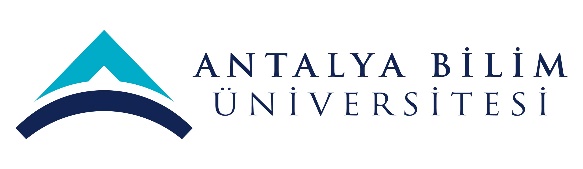 ECTS Course Description FormECTS Course Description FormECTS Course Description FormECTS Course Description FormECTS Course Description FormECTS Course Description FormECTS Course Description FormECTS Course Description FormECTS Course Description FormECTS Course Description FormECTS Course Description FormECTS Course Description FormECTS Course Description FormECTS Course Description FormECTS Course Description FormECTS Course Description FormECTS Course Description FormECTS Course Description FormPART I ( Senate Approval)PART I ( Senate Approval)PART I ( Senate Approval)PART I ( Senate Approval)PART I ( Senate Approval)PART I ( Senate Approval)PART I ( Senate Approval)PART I ( Senate Approval)PART I ( Senate Approval)PART I ( Senate Approval)PART I ( Senate Approval)PART I ( Senate Approval)PART I ( Senate Approval)PART I ( Senate Approval)PART I ( Senate Approval)PART I ( Senate Approval)PART I ( Senate Approval)PART I ( Senate Approval)PART I ( Senate Approval)PART I ( Senate Approval)PART I ( Senate Approval)PART I ( Senate Approval)PART I ( Senate Approval)Offering School  College of BusinessCollege of BusinessCollege of BusinessCollege of BusinessCollege of BusinessCollege of BusinessCollege of BusinessCollege of BusinessCollege of BusinessCollege of BusinessCollege of BusinessCollege of BusinessCollege of BusinessCollege of BusinessCollege of BusinessCollege of BusinessCollege of BusinessCollege of BusinessCollege of BusinessCollege of BusinessCollege of BusinessCollege of BusinessOffering DepartmentPolitical Science and International RelationsPolitical Science and International RelationsPolitical Science and International RelationsPolitical Science and International RelationsPolitical Science and International RelationsPolitical Science and International RelationsPolitical Science and International RelationsPolitical Science and International RelationsPolitical Science and International RelationsPolitical Science and International RelationsPolitical Science and International RelationsPolitical Science and International RelationsPolitical Science and International RelationsPolitical Science and International RelationsPolitical Science and International RelationsPolitical Science and International RelationsPolitical Science and International RelationsPolitical Science and International RelationsPolitical Science and International RelationsPolitical Science and International RelationsPolitical Science and International RelationsPolitical Science and International RelationsProgram(s) Offered toPolitical Science and International RelationsPolitical Science and International RelationsPolitical Science and International RelationsPolitical Science and International RelationsPolitical Science and International RelationsPolitical Science and International RelationsPolitical Science and International RelationsPolitical Science and International RelationsPolitical Science and International RelationsPolitical Science and International RelationsPolitical Science and International RelationsPolitical Science and International RelationsPolitical Science and International RelationsRequiredRequiredRequiredRequiredRequiredRequiredRequiredRequiredRequiredProgram(s) Offered toProgram(s) Offered toCourse Code POLS 101POLS 101POLS 101POLS 101POLS 101POLS 101POLS 101POLS 101POLS 101POLS 101POLS 101POLS 101POLS 101POLS 101POLS 101POLS 101POLS 101POLS 101POLS 101POLS 101POLS 101POLS 101Course NameIntroduction to Political ScienceIntroduction to Political ScienceIntroduction to Political ScienceIntroduction to Political ScienceIntroduction to Political ScienceIntroduction to Political ScienceIntroduction to Political ScienceIntroduction to Political ScienceIntroduction to Political ScienceIntroduction to Political ScienceIntroduction to Political ScienceIntroduction to Political ScienceIntroduction to Political ScienceIntroduction to Political ScienceIntroduction to Political ScienceIntroduction to Political ScienceIntroduction to Political ScienceIntroduction to Political ScienceIntroduction to Political ScienceIntroduction to Political ScienceIntroduction to Political ScienceIntroduction to Political ScienceLanguage of InstructionEnglishEnglishEnglishEnglishEnglishEnglishEnglishEnglishEnglishEnglishEnglishEnglishEnglishEnglishEnglishEnglishEnglishEnglishEnglishEnglishEnglishEnglishType of CourseCompulsory Course Compulsory Course Compulsory Course Compulsory Course Compulsory Course Compulsory Course Compulsory Course Compulsory Course Compulsory Course Compulsory Course Compulsory Course Compulsory Course Compulsory Course Compulsory Course Compulsory Course Compulsory Course Compulsory Course Compulsory Course Compulsory Course Compulsory Course Compulsory Course Compulsory Course Level of CourseUndergraduateUndergraduateUndergraduateUndergraduateUndergraduateUndergraduateUndergraduateUndergraduateUndergraduateUndergraduateUndergraduateUndergraduateUndergraduateUndergraduateUndergraduateUndergraduateUndergraduateUndergraduateUndergraduateUndergraduateUndergraduateUndergraduateHours per WeekLecture: 3Lecture: 3Lecture: 3Lecture: 3Lecture: 3Laboratory:Laboratory:Laboratory:Laboratory:Recitation: Recitation: Practical:  Practical:  Practical:  Practical:  Studio: Studio: Studio: Other: Other: Other: Other: ECTS Credit7777777777777777777777Grading ModeLetter GradeLetter GradeLetter GradeLetter GradeLetter GradeLetter GradeLetter GradeLetter GradeLetter GradeLetter GradeLetter GradeLetter GradeLetter GradeLetter GradeLetter GradeLetter GradeLetter GradeLetter GradeLetter GradeLetter GradeLetter GradeLetter GradePre-requisitesCo-requisitesRegistration RestrictionEducational ObjectiveTo present students the basic principles and concepts in political science.  To enable students to better understand and evaluate historical and contemporary political systems, processes and events around the world.To present students the basic principles and concepts in political science.  To enable students to better understand and evaluate historical and contemporary political systems, processes and events around the world.To present students the basic principles and concepts in political science.  To enable students to better understand and evaluate historical and contemporary political systems, processes and events around the world.To present students the basic principles and concepts in political science.  To enable students to better understand and evaluate historical and contemporary political systems, processes and events around the world.To present students the basic principles and concepts in political science.  To enable students to better understand and evaluate historical and contemporary political systems, processes and events around the world.To present students the basic principles and concepts in political science.  To enable students to better understand and evaluate historical and contemporary political systems, processes and events around the world.To present students the basic principles and concepts in political science.  To enable students to better understand and evaluate historical and contemporary political systems, processes and events around the world.To present students the basic principles and concepts in political science.  To enable students to better understand and evaluate historical and contemporary political systems, processes and events around the world.To present students the basic principles and concepts in political science.  To enable students to better understand and evaluate historical and contemporary political systems, processes and events around the world.To present students the basic principles and concepts in political science.  To enable students to better understand and evaluate historical and contemporary political systems, processes and events around the world.To present students the basic principles and concepts in political science.  To enable students to better understand and evaluate historical and contemporary political systems, processes and events around the world.To present students the basic principles and concepts in political science.  To enable students to better understand and evaluate historical and contemporary political systems, processes and events around the world.To present students the basic principles and concepts in political science.  To enable students to better understand and evaluate historical and contemporary political systems, processes and events around the world.To present students the basic principles and concepts in political science.  To enable students to better understand and evaluate historical and contemporary political systems, processes and events around the world.To present students the basic principles and concepts in political science.  To enable students to better understand and evaluate historical and contemporary political systems, processes and events around the world.To present students the basic principles and concepts in political science.  To enable students to better understand and evaluate historical and contemporary political systems, processes and events around the world.To present students the basic principles and concepts in political science.  To enable students to better understand and evaluate historical and contemporary political systems, processes and events around the world.To present students the basic principles and concepts in political science.  To enable students to better understand and evaluate historical and contemporary political systems, processes and events around the world.To present students the basic principles and concepts in political science.  To enable students to better understand and evaluate historical and contemporary political systems, processes and events around the world.To present students the basic principles and concepts in political science.  To enable students to better understand and evaluate historical and contemporary political systems, processes and events around the world.To present students the basic principles and concepts in political science.  To enable students to better understand and evaluate historical and contemporary political systems, processes and events around the world.To present students the basic principles and concepts in political science.  To enable students to better understand and evaluate historical and contemporary political systems, processes and events around the world.Course DescriptionFirst, the course introduces political ideologies, issues of state and nationhood as well as political regimes at theoretical and conceptual levels. Second, the course explores political processes and actors through comparative analyses. This component focuses on issues such as political culture and behavior, electoral systems and voting, party systems and bureaucracies. Finally, the course explores the role of political economy and globalization in politics and the changing dynamics in these areas. First, the course introduces political ideologies, issues of state and nationhood as well as political regimes at theoretical and conceptual levels. Second, the course explores political processes and actors through comparative analyses. This component focuses on issues such as political culture and behavior, electoral systems and voting, party systems and bureaucracies. Finally, the course explores the role of political economy and globalization in politics and the changing dynamics in these areas. First, the course introduces political ideologies, issues of state and nationhood as well as political regimes at theoretical and conceptual levels. Second, the course explores political processes and actors through comparative analyses. This component focuses on issues such as political culture and behavior, electoral systems and voting, party systems and bureaucracies. Finally, the course explores the role of political economy and globalization in politics and the changing dynamics in these areas. First, the course introduces political ideologies, issues of state and nationhood as well as political regimes at theoretical and conceptual levels. Second, the course explores political processes and actors through comparative analyses. This component focuses on issues such as political culture and behavior, electoral systems and voting, party systems and bureaucracies. Finally, the course explores the role of political economy and globalization in politics and the changing dynamics in these areas. First, the course introduces political ideologies, issues of state and nationhood as well as political regimes at theoretical and conceptual levels. Second, the course explores political processes and actors through comparative analyses. This component focuses on issues such as political culture and behavior, electoral systems and voting, party systems and bureaucracies. Finally, the course explores the role of political economy and globalization in politics and the changing dynamics in these areas. First, the course introduces political ideologies, issues of state and nationhood as well as political regimes at theoretical and conceptual levels. Second, the course explores political processes and actors through comparative analyses. This component focuses on issues such as political culture and behavior, electoral systems and voting, party systems and bureaucracies. Finally, the course explores the role of political economy and globalization in politics and the changing dynamics in these areas. First, the course introduces political ideologies, issues of state and nationhood as well as political regimes at theoretical and conceptual levels. Second, the course explores political processes and actors through comparative analyses. This component focuses on issues such as political culture and behavior, electoral systems and voting, party systems and bureaucracies. Finally, the course explores the role of political economy and globalization in politics and the changing dynamics in these areas. First, the course introduces political ideologies, issues of state and nationhood as well as political regimes at theoretical and conceptual levels. Second, the course explores political processes and actors through comparative analyses. This component focuses on issues such as political culture and behavior, electoral systems and voting, party systems and bureaucracies. Finally, the course explores the role of political economy and globalization in politics and the changing dynamics in these areas. First, the course introduces political ideologies, issues of state and nationhood as well as political regimes at theoretical and conceptual levels. Second, the course explores political processes and actors through comparative analyses. This component focuses on issues such as political culture and behavior, electoral systems and voting, party systems and bureaucracies. Finally, the course explores the role of political economy and globalization in politics and the changing dynamics in these areas. First, the course introduces political ideologies, issues of state and nationhood as well as political regimes at theoretical and conceptual levels. Second, the course explores political processes and actors through comparative analyses. This component focuses on issues such as political culture and behavior, electoral systems and voting, party systems and bureaucracies. Finally, the course explores the role of political economy and globalization in politics and the changing dynamics in these areas. First, the course introduces political ideologies, issues of state and nationhood as well as political regimes at theoretical and conceptual levels. Second, the course explores political processes and actors through comparative analyses. This component focuses on issues such as political culture and behavior, electoral systems and voting, party systems and bureaucracies. Finally, the course explores the role of political economy and globalization in politics and the changing dynamics in these areas. First, the course introduces political ideologies, issues of state and nationhood as well as political regimes at theoretical and conceptual levels. Second, the course explores political processes and actors through comparative analyses. This component focuses on issues such as political culture and behavior, electoral systems and voting, party systems and bureaucracies. Finally, the course explores the role of political economy and globalization in politics and the changing dynamics in these areas. First, the course introduces political ideologies, issues of state and nationhood as well as political regimes at theoretical and conceptual levels. Second, the course explores political processes and actors through comparative analyses. This component focuses on issues such as political culture and behavior, electoral systems and voting, party systems and bureaucracies. Finally, the course explores the role of political economy and globalization in politics and the changing dynamics in these areas. First, the course introduces political ideologies, issues of state and nationhood as well as political regimes at theoretical and conceptual levels. Second, the course explores political processes and actors through comparative analyses. This component focuses on issues such as political culture and behavior, electoral systems and voting, party systems and bureaucracies. Finally, the course explores the role of political economy and globalization in politics and the changing dynamics in these areas. First, the course introduces political ideologies, issues of state and nationhood as well as political regimes at theoretical and conceptual levels. Second, the course explores political processes and actors through comparative analyses. This component focuses on issues such as political culture and behavior, electoral systems and voting, party systems and bureaucracies. Finally, the course explores the role of political economy and globalization in politics and the changing dynamics in these areas. First, the course introduces political ideologies, issues of state and nationhood as well as political regimes at theoretical and conceptual levels. Second, the course explores political processes and actors through comparative analyses. This component focuses on issues such as political culture and behavior, electoral systems and voting, party systems and bureaucracies. Finally, the course explores the role of political economy and globalization in politics and the changing dynamics in these areas. First, the course introduces political ideologies, issues of state and nationhood as well as political regimes at theoretical and conceptual levels. Second, the course explores political processes and actors through comparative analyses. This component focuses on issues such as political culture and behavior, electoral systems and voting, party systems and bureaucracies. Finally, the course explores the role of political economy and globalization in politics and the changing dynamics in these areas. First, the course introduces political ideologies, issues of state and nationhood as well as political regimes at theoretical and conceptual levels. Second, the course explores political processes and actors through comparative analyses. This component focuses on issues such as political culture and behavior, electoral systems and voting, party systems and bureaucracies. Finally, the course explores the role of political economy and globalization in politics and the changing dynamics in these areas. First, the course introduces political ideologies, issues of state and nationhood as well as political regimes at theoretical and conceptual levels. Second, the course explores political processes and actors through comparative analyses. This component focuses on issues such as political culture and behavior, electoral systems and voting, party systems and bureaucracies. Finally, the course explores the role of political economy and globalization in politics and the changing dynamics in these areas. First, the course introduces political ideologies, issues of state and nationhood as well as political regimes at theoretical and conceptual levels. Second, the course explores political processes and actors through comparative analyses. This component focuses on issues such as political culture and behavior, electoral systems and voting, party systems and bureaucracies. Finally, the course explores the role of political economy and globalization in politics and the changing dynamics in these areas. First, the course introduces political ideologies, issues of state and nationhood as well as political regimes at theoretical and conceptual levels. Second, the course explores political processes and actors through comparative analyses. This component focuses on issues such as political culture and behavior, electoral systems and voting, party systems and bureaucracies. Finally, the course explores the role of political economy and globalization in politics and the changing dynamics in these areas. First, the course introduces political ideologies, issues of state and nationhood as well as political regimes at theoretical and conceptual levels. Second, the course explores political processes and actors through comparative analyses. This component focuses on issues such as political culture and behavior, electoral systems and voting, party systems and bureaucracies. Finally, the course explores the role of political economy and globalization in politics and the changing dynamics in these areas. Learning Outcomes LO1 LO1 LO1 Define fundamental concepts and theories in the study of political scienceIdentify the main institutions in politics Identify the main actors in politicsClassify different political systems, party systems and electoral systemsCompare political systems and political processes in different countriesRelate theories, concepts and cases studied to contemporary political events Define fundamental concepts and theories in the study of political scienceIdentify the main institutions in politics Identify the main actors in politicsClassify different political systems, party systems and electoral systemsCompare political systems and political processes in different countriesRelate theories, concepts and cases studied to contemporary political events Define fundamental concepts and theories in the study of political scienceIdentify the main institutions in politics Identify the main actors in politicsClassify different political systems, party systems and electoral systemsCompare political systems and political processes in different countriesRelate theories, concepts and cases studied to contemporary political events Define fundamental concepts and theories in the study of political scienceIdentify the main institutions in politics Identify the main actors in politicsClassify different political systems, party systems and electoral systemsCompare political systems and political processes in different countriesRelate theories, concepts and cases studied to contemporary political events Define fundamental concepts and theories in the study of political scienceIdentify the main institutions in politics Identify the main actors in politicsClassify different political systems, party systems and electoral systemsCompare political systems and political processes in different countriesRelate theories, concepts and cases studied to contemporary political events Define fundamental concepts and theories in the study of political scienceIdentify the main institutions in politics Identify the main actors in politicsClassify different political systems, party systems and electoral systemsCompare political systems and political processes in different countriesRelate theories, concepts and cases studied to contemporary political events Define fundamental concepts and theories in the study of political scienceIdentify the main institutions in politics Identify the main actors in politicsClassify different political systems, party systems and electoral systemsCompare political systems and political processes in different countriesRelate theories, concepts and cases studied to contemporary political events Define fundamental concepts and theories in the study of political scienceIdentify the main institutions in politics Identify the main actors in politicsClassify different political systems, party systems and electoral systemsCompare political systems and political processes in different countriesRelate theories, concepts and cases studied to contemporary political events Define fundamental concepts and theories in the study of political scienceIdentify the main institutions in politics Identify the main actors in politicsClassify different political systems, party systems and electoral systemsCompare political systems and political processes in different countriesRelate theories, concepts and cases studied to contemporary political events Define fundamental concepts and theories in the study of political scienceIdentify the main institutions in politics Identify the main actors in politicsClassify different political systems, party systems and electoral systemsCompare political systems and political processes in different countriesRelate theories, concepts and cases studied to contemporary political events Define fundamental concepts and theories in the study of political scienceIdentify the main institutions in politics Identify the main actors in politicsClassify different political systems, party systems and electoral systemsCompare political systems and political processes in different countriesRelate theories, concepts and cases studied to contemporary political events Define fundamental concepts and theories in the study of political scienceIdentify the main institutions in politics Identify the main actors in politicsClassify different political systems, party systems and electoral systemsCompare political systems and political processes in different countriesRelate theories, concepts and cases studied to contemporary political events Define fundamental concepts and theories in the study of political scienceIdentify the main institutions in politics Identify the main actors in politicsClassify different political systems, party systems and electoral systemsCompare political systems and political processes in different countriesRelate theories, concepts and cases studied to contemporary political events Define fundamental concepts and theories in the study of political scienceIdentify the main institutions in politics Identify the main actors in politicsClassify different political systems, party systems and electoral systemsCompare political systems and political processes in different countriesRelate theories, concepts and cases studied to contemporary political events Define fundamental concepts and theories in the study of political scienceIdentify the main institutions in politics Identify the main actors in politicsClassify different political systems, party systems and electoral systemsCompare political systems and political processes in different countriesRelate theories, concepts and cases studied to contemporary political events Define fundamental concepts and theories in the study of political scienceIdentify the main institutions in politics Identify the main actors in politicsClassify different political systems, party systems and electoral systemsCompare political systems and political processes in different countriesRelate theories, concepts and cases studied to contemporary political events Define fundamental concepts and theories in the study of political scienceIdentify the main institutions in politics Identify the main actors in politicsClassify different political systems, party systems and electoral systemsCompare political systems and political processes in different countriesRelate theories, concepts and cases studied to contemporary political events Define fundamental concepts and theories in the study of political scienceIdentify the main institutions in politics Identify the main actors in politicsClassify different political systems, party systems and electoral systemsCompare political systems and political processes in different countriesRelate theories, concepts and cases studied to contemporary political events Define fundamental concepts and theories in the study of political scienceIdentify the main institutions in politics Identify the main actors in politicsClassify different political systems, party systems and electoral systemsCompare political systems and political processes in different countriesRelate theories, concepts and cases studied to contemporary political events Learning Outcomes LO2LO2LO2Define fundamental concepts and theories in the study of political scienceIdentify the main institutions in politics Identify the main actors in politicsClassify different political systems, party systems and electoral systemsCompare political systems and political processes in different countriesRelate theories, concepts and cases studied to contemporary political events Define fundamental concepts and theories in the study of political scienceIdentify the main institutions in politics Identify the main actors in politicsClassify different political systems, party systems and electoral systemsCompare political systems and political processes in different countriesRelate theories, concepts and cases studied to contemporary political events Define fundamental concepts and theories in the study of political scienceIdentify the main institutions in politics Identify the main actors in politicsClassify different political systems, party systems and electoral systemsCompare political systems and political processes in different countriesRelate theories, concepts and cases studied to contemporary political events Define fundamental concepts and theories in the study of political scienceIdentify the main institutions in politics Identify the main actors in politicsClassify different political systems, party systems and electoral systemsCompare political systems and political processes in different countriesRelate theories, concepts and cases studied to contemporary political events Define fundamental concepts and theories in the study of political scienceIdentify the main institutions in politics Identify the main actors in politicsClassify different political systems, party systems and electoral systemsCompare political systems and political processes in different countriesRelate theories, concepts and cases studied to contemporary political events Define fundamental concepts and theories in the study of political scienceIdentify the main institutions in politics Identify the main actors in politicsClassify different political systems, party systems and electoral systemsCompare political systems and political processes in different countriesRelate theories, concepts and cases studied to contemporary political events Define fundamental concepts and theories in the study of political scienceIdentify the main institutions in politics Identify the main actors in politicsClassify different political systems, party systems and electoral systemsCompare political systems and political processes in different countriesRelate theories, concepts and cases studied to contemporary political events Define fundamental concepts and theories in the study of political scienceIdentify the main institutions in politics Identify the main actors in politicsClassify different political systems, party systems and electoral systemsCompare political systems and political processes in different countriesRelate theories, concepts and cases studied to contemporary political events Define fundamental concepts and theories in the study of political scienceIdentify the main institutions in politics Identify the main actors in politicsClassify different political systems, party systems and electoral systemsCompare political systems and political processes in different countriesRelate theories, concepts and cases studied to contemporary political events Define fundamental concepts and theories in the study of political scienceIdentify the main institutions in politics Identify the main actors in politicsClassify different political systems, party systems and electoral systemsCompare political systems and political processes in different countriesRelate theories, concepts and cases studied to contemporary political events Define fundamental concepts and theories in the study of political scienceIdentify the main institutions in politics Identify the main actors in politicsClassify different political systems, party systems and electoral systemsCompare political systems and political processes in different countriesRelate theories, concepts and cases studied to contemporary political events Define fundamental concepts and theories in the study of political scienceIdentify the main institutions in politics Identify the main actors in politicsClassify different political systems, party systems and electoral systemsCompare political systems and political processes in different countriesRelate theories, concepts and cases studied to contemporary political events Define fundamental concepts and theories in the study of political scienceIdentify the main institutions in politics Identify the main actors in politicsClassify different political systems, party systems and electoral systemsCompare political systems and political processes in different countriesRelate theories, concepts and cases studied to contemporary political events Define fundamental concepts and theories in the study of political scienceIdentify the main institutions in politics Identify the main actors in politicsClassify different political systems, party systems and electoral systemsCompare political systems and political processes in different countriesRelate theories, concepts and cases studied to contemporary political events Define fundamental concepts and theories in the study of political scienceIdentify the main institutions in politics Identify the main actors in politicsClassify different political systems, party systems and electoral systemsCompare political systems and political processes in different countriesRelate theories, concepts and cases studied to contemporary political events Define fundamental concepts and theories in the study of political scienceIdentify the main institutions in politics Identify the main actors in politicsClassify different political systems, party systems and electoral systemsCompare political systems and political processes in different countriesRelate theories, concepts and cases studied to contemporary political events Define fundamental concepts and theories in the study of political scienceIdentify the main institutions in politics Identify the main actors in politicsClassify different political systems, party systems and electoral systemsCompare political systems and political processes in different countriesRelate theories, concepts and cases studied to contemporary political events Define fundamental concepts and theories in the study of political scienceIdentify the main institutions in politics Identify the main actors in politicsClassify different political systems, party systems and electoral systemsCompare political systems and political processes in different countriesRelate theories, concepts and cases studied to contemporary political events Define fundamental concepts and theories in the study of political scienceIdentify the main institutions in politics Identify the main actors in politicsClassify different political systems, party systems and electoral systemsCompare political systems and political processes in different countriesRelate theories, concepts and cases studied to contemporary political events Learning Outcomes LO3LO3LO3Define fundamental concepts and theories in the study of political scienceIdentify the main institutions in politics Identify the main actors in politicsClassify different political systems, party systems and electoral systemsCompare political systems and political processes in different countriesRelate theories, concepts and cases studied to contemporary political events Define fundamental concepts and theories in the study of political scienceIdentify the main institutions in politics Identify the main actors in politicsClassify different political systems, party systems and electoral systemsCompare political systems and political processes in different countriesRelate theories, concepts and cases studied to contemporary political events Define fundamental concepts and theories in the study of political scienceIdentify the main institutions in politics Identify the main actors in politicsClassify different political systems, party systems and electoral systemsCompare political systems and political processes in different countriesRelate theories, concepts and cases studied to contemporary political events Define fundamental concepts and theories in the study of political scienceIdentify the main institutions in politics Identify the main actors in politicsClassify different political systems, party systems and electoral systemsCompare political systems and political processes in different countriesRelate theories, concepts and cases studied to contemporary political events Define fundamental concepts and theories in the study of political scienceIdentify the main institutions in politics Identify the main actors in politicsClassify different political systems, party systems and electoral systemsCompare political systems and political processes in different countriesRelate theories, concepts and cases studied to contemporary political events Define fundamental concepts and theories in the study of political scienceIdentify the main institutions in politics Identify the main actors in politicsClassify different political systems, party systems and electoral systemsCompare political systems and political processes in different countriesRelate theories, concepts and cases studied to contemporary political events Define fundamental concepts and theories in the study of political scienceIdentify the main institutions in politics Identify the main actors in politicsClassify different political systems, party systems and electoral systemsCompare political systems and political processes in different countriesRelate theories, concepts and cases studied to contemporary political events Define fundamental concepts and theories in the study of political scienceIdentify the main institutions in politics Identify the main actors in politicsClassify different political systems, party systems and electoral systemsCompare political systems and political processes in different countriesRelate theories, concepts and cases studied to contemporary political events Define fundamental concepts and theories in the study of political scienceIdentify the main institutions in politics Identify the main actors in politicsClassify different political systems, party systems and electoral systemsCompare political systems and political processes in different countriesRelate theories, concepts and cases studied to contemporary political events Define fundamental concepts and theories in the study of political scienceIdentify the main institutions in politics Identify the main actors in politicsClassify different political systems, party systems and electoral systemsCompare political systems and political processes in different countriesRelate theories, concepts and cases studied to contemporary political events Define fundamental concepts and theories in the study of political scienceIdentify the main institutions in politics Identify the main actors in politicsClassify different political systems, party systems and electoral systemsCompare political systems and political processes in different countriesRelate theories, concepts and cases studied to contemporary political events Define fundamental concepts and theories in the study of political scienceIdentify the main institutions in politics Identify the main actors in politicsClassify different political systems, party systems and electoral systemsCompare political systems and political processes in different countriesRelate theories, concepts and cases studied to contemporary political events Define fundamental concepts and theories in the study of political scienceIdentify the main institutions in politics Identify the main actors in politicsClassify different political systems, party systems and electoral systemsCompare political systems and political processes in different countriesRelate theories, concepts and cases studied to contemporary political events Define fundamental concepts and theories in the study of political scienceIdentify the main institutions in politics Identify the main actors in politicsClassify different political systems, party systems and electoral systemsCompare political systems and political processes in different countriesRelate theories, concepts and cases studied to contemporary political events Define fundamental concepts and theories in the study of political scienceIdentify the main institutions in politics Identify the main actors in politicsClassify different political systems, party systems and electoral systemsCompare political systems and political processes in different countriesRelate theories, concepts and cases studied to contemporary political events Define fundamental concepts and theories in the study of political scienceIdentify the main institutions in politics Identify the main actors in politicsClassify different political systems, party systems and electoral systemsCompare political systems and political processes in different countriesRelate theories, concepts and cases studied to contemporary political events Define fundamental concepts and theories in the study of political scienceIdentify the main institutions in politics Identify the main actors in politicsClassify different political systems, party systems and electoral systemsCompare political systems and political processes in different countriesRelate theories, concepts and cases studied to contemporary political events Define fundamental concepts and theories in the study of political scienceIdentify the main institutions in politics Identify the main actors in politicsClassify different political systems, party systems and electoral systemsCompare political systems and political processes in different countriesRelate theories, concepts and cases studied to contemporary political events Define fundamental concepts and theories in the study of political scienceIdentify the main institutions in politics Identify the main actors in politicsClassify different political systems, party systems and electoral systemsCompare political systems and political processes in different countriesRelate theories, concepts and cases studied to contemporary political events Learning Outcomes LO4LO4LO4Define fundamental concepts and theories in the study of political scienceIdentify the main institutions in politics Identify the main actors in politicsClassify different political systems, party systems and electoral systemsCompare political systems and political processes in different countriesRelate theories, concepts and cases studied to contemporary political events Define fundamental concepts and theories in the study of political scienceIdentify the main institutions in politics Identify the main actors in politicsClassify different political systems, party systems and electoral systemsCompare political systems and political processes in different countriesRelate theories, concepts and cases studied to contemporary political events Define fundamental concepts and theories in the study of political scienceIdentify the main institutions in politics Identify the main actors in politicsClassify different political systems, party systems and electoral systemsCompare political systems and political processes in different countriesRelate theories, concepts and cases studied to contemporary political events Define fundamental concepts and theories in the study of political scienceIdentify the main institutions in politics Identify the main actors in politicsClassify different political systems, party systems and electoral systemsCompare political systems and political processes in different countriesRelate theories, concepts and cases studied to contemporary political events Define fundamental concepts and theories in the study of political scienceIdentify the main institutions in politics Identify the main actors in politicsClassify different political systems, party systems and electoral systemsCompare political systems and political processes in different countriesRelate theories, concepts and cases studied to contemporary political events Define fundamental concepts and theories in the study of political scienceIdentify the main institutions in politics Identify the main actors in politicsClassify different political systems, party systems and electoral systemsCompare political systems and political processes in different countriesRelate theories, concepts and cases studied to contemporary political events Define fundamental concepts and theories in the study of political scienceIdentify the main institutions in politics Identify the main actors in politicsClassify different political systems, party systems and electoral systemsCompare political systems and political processes in different countriesRelate theories, concepts and cases studied to contemporary political events Define fundamental concepts and theories in the study of political scienceIdentify the main institutions in politics Identify the main actors in politicsClassify different political systems, party systems and electoral systemsCompare political systems and political processes in different countriesRelate theories, concepts and cases studied to contemporary political events Define fundamental concepts and theories in the study of political scienceIdentify the main institutions in politics Identify the main actors in politicsClassify different political systems, party systems and electoral systemsCompare political systems and political processes in different countriesRelate theories, concepts and cases studied to contemporary political events Define fundamental concepts and theories in the study of political scienceIdentify the main institutions in politics Identify the main actors in politicsClassify different political systems, party systems and electoral systemsCompare political systems and political processes in different countriesRelate theories, concepts and cases studied to contemporary political events Define fundamental concepts and theories in the study of political scienceIdentify the main institutions in politics Identify the main actors in politicsClassify different political systems, party systems and electoral systemsCompare political systems and political processes in different countriesRelate theories, concepts and cases studied to contemporary political events Define fundamental concepts and theories in the study of political scienceIdentify the main institutions in politics Identify the main actors in politicsClassify different political systems, party systems and electoral systemsCompare political systems and political processes in different countriesRelate theories, concepts and cases studied to contemporary political events Define fundamental concepts and theories in the study of political scienceIdentify the main institutions in politics Identify the main actors in politicsClassify different political systems, party systems and electoral systemsCompare political systems and political processes in different countriesRelate theories, concepts and cases studied to contemporary political events Define fundamental concepts and theories in the study of political scienceIdentify the main institutions in politics Identify the main actors in politicsClassify different political systems, party systems and electoral systemsCompare political systems and political processes in different countriesRelate theories, concepts and cases studied to contemporary political events Define fundamental concepts and theories in the study of political scienceIdentify the main institutions in politics Identify the main actors in politicsClassify different political systems, party systems and electoral systemsCompare political systems and political processes in different countriesRelate theories, concepts and cases studied to contemporary political events Define fundamental concepts and theories in the study of political scienceIdentify the main institutions in politics Identify the main actors in politicsClassify different political systems, party systems and electoral systemsCompare political systems and political processes in different countriesRelate theories, concepts and cases studied to contemporary political events Define fundamental concepts and theories in the study of political scienceIdentify the main institutions in politics Identify the main actors in politicsClassify different political systems, party systems and electoral systemsCompare political systems and political processes in different countriesRelate theories, concepts and cases studied to contemporary political events Define fundamental concepts and theories in the study of political scienceIdentify the main institutions in politics Identify the main actors in politicsClassify different political systems, party systems and electoral systemsCompare political systems and political processes in different countriesRelate theories, concepts and cases studied to contemporary political events Define fundamental concepts and theories in the study of political scienceIdentify the main institutions in politics Identify the main actors in politicsClassify different political systems, party systems and electoral systemsCompare political systems and political processes in different countriesRelate theories, concepts and cases studied to contemporary political events Learning Outcomes LO5LO5LO5Define fundamental concepts and theories in the study of political scienceIdentify the main institutions in politics Identify the main actors in politicsClassify different political systems, party systems and electoral systemsCompare political systems and political processes in different countriesRelate theories, concepts and cases studied to contemporary political events Define fundamental concepts and theories in the study of political scienceIdentify the main institutions in politics Identify the main actors in politicsClassify different political systems, party systems and electoral systemsCompare political systems and political processes in different countriesRelate theories, concepts and cases studied to contemporary political events Define fundamental concepts and theories in the study of political scienceIdentify the main institutions in politics Identify the main actors in politicsClassify different political systems, party systems and electoral systemsCompare political systems and political processes in different countriesRelate theories, concepts and cases studied to contemporary political events Define fundamental concepts and theories in the study of political scienceIdentify the main institutions in politics Identify the main actors in politicsClassify different political systems, party systems and electoral systemsCompare political systems and political processes in different countriesRelate theories, concepts and cases studied to contemporary political events Define fundamental concepts and theories in the study of political scienceIdentify the main institutions in politics Identify the main actors in politicsClassify different political systems, party systems and electoral systemsCompare political systems and political processes in different countriesRelate theories, concepts and cases studied to contemporary political events Define fundamental concepts and theories in the study of political scienceIdentify the main institutions in politics Identify the main actors in politicsClassify different political systems, party systems and electoral systemsCompare political systems and political processes in different countriesRelate theories, concepts and cases studied to contemporary political events Define fundamental concepts and theories in the study of political scienceIdentify the main institutions in politics Identify the main actors in politicsClassify different political systems, party systems and electoral systemsCompare political systems and political processes in different countriesRelate theories, concepts and cases studied to contemporary political events Define fundamental concepts and theories in the study of political scienceIdentify the main institutions in politics Identify the main actors in politicsClassify different political systems, party systems and electoral systemsCompare political systems and political processes in different countriesRelate theories, concepts and cases studied to contemporary political events Define fundamental concepts and theories in the study of political scienceIdentify the main institutions in politics Identify the main actors in politicsClassify different political systems, party systems and electoral systemsCompare political systems and political processes in different countriesRelate theories, concepts and cases studied to contemporary political events Define fundamental concepts and theories in the study of political scienceIdentify the main institutions in politics Identify the main actors in politicsClassify different political systems, party systems and electoral systemsCompare political systems and political processes in different countriesRelate theories, concepts and cases studied to contemporary political events Define fundamental concepts and theories in the study of political scienceIdentify the main institutions in politics Identify the main actors in politicsClassify different political systems, party systems and electoral systemsCompare political systems and political processes in different countriesRelate theories, concepts and cases studied to contemporary political events Define fundamental concepts and theories in the study of political scienceIdentify the main institutions in politics Identify the main actors in politicsClassify different political systems, party systems and electoral systemsCompare political systems and political processes in different countriesRelate theories, concepts and cases studied to contemporary political events Define fundamental concepts and theories in the study of political scienceIdentify the main institutions in politics Identify the main actors in politicsClassify different political systems, party systems and electoral systemsCompare political systems and political processes in different countriesRelate theories, concepts and cases studied to contemporary political events Define fundamental concepts and theories in the study of political scienceIdentify the main institutions in politics Identify the main actors in politicsClassify different political systems, party systems and electoral systemsCompare political systems and political processes in different countriesRelate theories, concepts and cases studied to contemporary political events Define fundamental concepts and theories in the study of political scienceIdentify the main institutions in politics Identify the main actors in politicsClassify different political systems, party systems and electoral systemsCompare political systems and political processes in different countriesRelate theories, concepts and cases studied to contemporary political events Define fundamental concepts and theories in the study of political scienceIdentify the main institutions in politics Identify the main actors in politicsClassify different political systems, party systems and electoral systemsCompare political systems and political processes in different countriesRelate theories, concepts and cases studied to contemporary political events Define fundamental concepts and theories in the study of political scienceIdentify the main institutions in politics Identify the main actors in politicsClassify different political systems, party systems and electoral systemsCompare political systems and political processes in different countriesRelate theories, concepts and cases studied to contemporary political events Define fundamental concepts and theories in the study of political scienceIdentify the main institutions in politics Identify the main actors in politicsClassify different political systems, party systems and electoral systemsCompare political systems and political processes in different countriesRelate theories, concepts and cases studied to contemporary political events Define fundamental concepts and theories in the study of political scienceIdentify the main institutions in politics Identify the main actors in politicsClassify different political systems, party systems and electoral systemsCompare political systems and political processes in different countriesRelate theories, concepts and cases studied to contemporary political events Learning Outcomes LO6LO6LO6Define fundamental concepts and theories in the study of political scienceIdentify the main institutions in politics Identify the main actors in politicsClassify different political systems, party systems and electoral systemsCompare political systems and political processes in different countriesRelate theories, concepts and cases studied to contemporary political events Define fundamental concepts and theories in the study of political scienceIdentify the main institutions in politics Identify the main actors in politicsClassify different political systems, party systems and electoral systemsCompare political systems and political processes in different countriesRelate theories, concepts and cases studied to contemporary political events Define fundamental concepts and theories in the study of political scienceIdentify the main institutions in politics Identify the main actors in politicsClassify different political systems, party systems and electoral systemsCompare political systems and political processes in different countriesRelate theories, concepts and cases studied to contemporary political events Define fundamental concepts and theories in the study of political scienceIdentify the main institutions in politics Identify the main actors in politicsClassify different political systems, party systems and electoral systemsCompare political systems and political processes in different countriesRelate theories, concepts and cases studied to contemporary political events Define fundamental concepts and theories in the study of political scienceIdentify the main institutions in politics Identify the main actors in politicsClassify different political systems, party systems and electoral systemsCompare political systems and political processes in different countriesRelate theories, concepts and cases studied to contemporary political events Define fundamental concepts and theories in the study of political scienceIdentify the main institutions in politics Identify the main actors in politicsClassify different political systems, party systems and electoral systemsCompare political systems and political processes in different countriesRelate theories, concepts and cases studied to contemporary political events Define fundamental concepts and theories in the study of political scienceIdentify the main institutions in politics Identify the main actors in politicsClassify different political systems, party systems and electoral systemsCompare political systems and political processes in different countriesRelate theories, concepts and cases studied to contemporary political events Define fundamental concepts and theories in the study of political scienceIdentify the main institutions in politics Identify the main actors in politicsClassify different political systems, party systems and electoral systemsCompare political systems and political processes in different countriesRelate theories, concepts and cases studied to contemporary political events Define fundamental concepts and theories in the study of political scienceIdentify the main institutions in politics Identify the main actors in politicsClassify different political systems, party systems and electoral systemsCompare political systems and political processes in different countriesRelate theories, concepts and cases studied to contemporary political events Define fundamental concepts and theories in the study of political scienceIdentify the main institutions in politics Identify the main actors in politicsClassify different political systems, party systems and electoral systemsCompare political systems and political processes in different countriesRelate theories, concepts and cases studied to contemporary political events Define fundamental concepts and theories in the study of political scienceIdentify the main institutions in politics Identify the main actors in politicsClassify different political systems, party systems and electoral systemsCompare political systems and political processes in different countriesRelate theories, concepts and cases studied to contemporary political events Define fundamental concepts and theories in the study of political scienceIdentify the main institutions in politics Identify the main actors in politicsClassify different political systems, party systems and electoral systemsCompare political systems and political processes in different countriesRelate theories, concepts and cases studied to contemporary political events Define fundamental concepts and theories in the study of political scienceIdentify the main institutions in politics Identify the main actors in politicsClassify different political systems, party systems and electoral systemsCompare political systems and political processes in different countriesRelate theories, concepts and cases studied to contemporary political events Define fundamental concepts and theories in the study of political scienceIdentify the main institutions in politics Identify the main actors in politicsClassify different political systems, party systems and electoral systemsCompare political systems and political processes in different countriesRelate theories, concepts and cases studied to contemporary political events Define fundamental concepts and theories in the study of political scienceIdentify the main institutions in politics Identify the main actors in politicsClassify different political systems, party systems and electoral systemsCompare political systems and political processes in different countriesRelate theories, concepts and cases studied to contemporary political events Define fundamental concepts and theories in the study of political scienceIdentify the main institutions in politics Identify the main actors in politicsClassify different political systems, party systems and electoral systemsCompare political systems and political processes in different countriesRelate theories, concepts and cases studied to contemporary political events Define fundamental concepts and theories in the study of political scienceIdentify the main institutions in politics Identify the main actors in politicsClassify different political systems, party systems and electoral systemsCompare political systems and political processes in different countriesRelate theories, concepts and cases studied to contemporary political events Define fundamental concepts and theories in the study of political scienceIdentify the main institutions in politics Identify the main actors in politicsClassify different political systems, party systems and electoral systemsCompare political systems and political processes in different countriesRelate theories, concepts and cases studied to contemporary political events Define fundamental concepts and theories in the study of political scienceIdentify the main institutions in politics Identify the main actors in politicsClassify different political systems, party systems and electoral systemsCompare political systems and political processes in different countriesRelate theories, concepts and cases studied to contemporary political events Learning Outcomes LO7LO7LO7Define fundamental concepts and theories in the study of political scienceIdentify the main institutions in politics Identify the main actors in politicsClassify different political systems, party systems and electoral systemsCompare political systems and political processes in different countriesRelate theories, concepts and cases studied to contemporary political events Define fundamental concepts and theories in the study of political scienceIdentify the main institutions in politics Identify the main actors in politicsClassify different political systems, party systems and electoral systemsCompare political systems and political processes in different countriesRelate theories, concepts and cases studied to contemporary political events Define fundamental concepts and theories in the study of political scienceIdentify the main institutions in politics Identify the main actors in politicsClassify different political systems, party systems and electoral systemsCompare political systems and political processes in different countriesRelate theories, concepts and cases studied to contemporary political events Define fundamental concepts and theories in the study of political scienceIdentify the main institutions in politics Identify the main actors in politicsClassify different political systems, party systems and electoral systemsCompare political systems and political processes in different countriesRelate theories, concepts and cases studied to contemporary political events Define fundamental concepts and theories in the study of political scienceIdentify the main institutions in politics Identify the main actors in politicsClassify different political systems, party systems and electoral systemsCompare political systems and political processes in different countriesRelate theories, concepts and cases studied to contemporary political events Define fundamental concepts and theories in the study of political scienceIdentify the main institutions in politics Identify the main actors in politicsClassify different political systems, party systems and electoral systemsCompare political systems and political processes in different countriesRelate theories, concepts and cases studied to contemporary political events Define fundamental concepts and theories in the study of political scienceIdentify the main institutions in politics Identify the main actors in politicsClassify different political systems, party systems and electoral systemsCompare political systems and political processes in different countriesRelate theories, concepts and cases studied to contemporary political events Define fundamental concepts and theories in the study of political scienceIdentify the main institutions in politics Identify the main actors in politicsClassify different political systems, party systems and electoral systemsCompare political systems and political processes in different countriesRelate theories, concepts and cases studied to contemporary political events Define fundamental concepts and theories in the study of political scienceIdentify the main institutions in politics Identify the main actors in politicsClassify different political systems, party systems and electoral systemsCompare political systems and political processes in different countriesRelate theories, concepts and cases studied to contemporary political events Define fundamental concepts and theories in the study of political scienceIdentify the main institutions in politics Identify the main actors in politicsClassify different political systems, party systems and electoral systemsCompare political systems and political processes in different countriesRelate theories, concepts and cases studied to contemporary political events Define fundamental concepts and theories in the study of political scienceIdentify the main institutions in politics Identify the main actors in politicsClassify different political systems, party systems and electoral systemsCompare political systems and political processes in different countriesRelate theories, concepts and cases studied to contemporary political events Define fundamental concepts and theories in the study of political scienceIdentify the main institutions in politics Identify the main actors in politicsClassify different political systems, party systems and electoral systemsCompare political systems and political processes in different countriesRelate theories, concepts and cases studied to contemporary political events Define fundamental concepts and theories in the study of political scienceIdentify the main institutions in politics Identify the main actors in politicsClassify different political systems, party systems and electoral systemsCompare political systems and political processes in different countriesRelate theories, concepts and cases studied to contemporary political events Define fundamental concepts and theories in the study of political scienceIdentify the main institutions in politics Identify the main actors in politicsClassify different political systems, party systems and electoral systemsCompare political systems and political processes in different countriesRelate theories, concepts and cases studied to contemporary political events Define fundamental concepts and theories in the study of political scienceIdentify the main institutions in politics Identify the main actors in politicsClassify different political systems, party systems and electoral systemsCompare political systems and political processes in different countriesRelate theories, concepts and cases studied to contemporary political events Define fundamental concepts and theories in the study of political scienceIdentify the main institutions in politics Identify the main actors in politicsClassify different political systems, party systems and electoral systemsCompare political systems and political processes in different countriesRelate theories, concepts and cases studied to contemporary political events Define fundamental concepts and theories in the study of political scienceIdentify the main institutions in politics Identify the main actors in politicsClassify different political systems, party systems and electoral systemsCompare political systems and political processes in different countriesRelate theories, concepts and cases studied to contemporary political events Define fundamental concepts and theories in the study of political scienceIdentify the main institutions in politics Identify the main actors in politicsClassify different political systems, party systems and electoral systemsCompare political systems and political processes in different countriesRelate theories, concepts and cases studied to contemporary political events Define fundamental concepts and theories in the study of political scienceIdentify the main institutions in politics Identify the main actors in politicsClassify different political systems, party systems and electoral systemsCompare political systems and political processes in different countriesRelate theories, concepts and cases studied to contemporary political events PART II ( Faculty Board Approval)PART II ( Faculty Board Approval)PART II ( Faculty Board Approval)PART II ( Faculty Board Approval)PART II ( Faculty Board Approval)PART II ( Faculty Board Approval)PART II ( Faculty Board Approval)PART II ( Faculty Board Approval)PART II ( Faculty Board Approval)PART II ( Faculty Board Approval)PART II ( Faculty Board Approval)PART II ( Faculty Board Approval)PART II ( Faculty Board Approval)PART II ( Faculty Board Approval)PART II ( Faculty Board Approval)PART II ( Faculty Board Approval)PART II ( Faculty Board Approval)PART II ( Faculty Board Approval)PART II ( Faculty Board Approval)PART II ( Faculty Board Approval)PART II ( Faculty Board Approval)PART II ( Faculty Board Approval)PART II ( Faculty Board Approval)Basic Outcomes (University-wide)Basic Outcomes (University-wide)No.Program OutcomesProgram OutcomesProgram OutcomesProgram OutcomesProgram OutcomesProgram OutcomesProgram OutcomesProgram OutcomesProgram OutcomesProgram OutcomesLO1LO1LO2LO2LO3LO4LO4LO4LO5LO6Basic Outcomes (University-wide)Basic Outcomes (University-wide)PO1Ability to communicate effectively and write and present a report in Turkish and English. Ability to communicate effectively and write and present a report in Turkish and English. Ability to communicate effectively and write and present a report in Turkish and English. Ability to communicate effectively and write and present a report in Turkish and English. Ability to communicate effectively and write and present a report in Turkish and English. Ability to communicate effectively and write and present a report in Turkish and English. Ability to communicate effectively and write and present a report in Turkish and English. Ability to communicate effectively and write and present a report in Turkish and English. Ability to communicate effectively and write and present a report in Turkish and English. Ability to communicate effectively and write and present a report in Turkish and English. XXXXBasic Outcomes (University-wide)Basic Outcomes (University-wide)PO2Ability to work individually, and in intra-disciplinary and multi-disciplinary teams.Ability to work individually, and in intra-disciplinary and multi-disciplinary teams.Ability to work individually, and in intra-disciplinary and multi-disciplinary teams.Ability to work individually, and in intra-disciplinary and multi-disciplinary teams.Ability to work individually, and in intra-disciplinary and multi-disciplinary teams.Ability to work individually, and in intra-disciplinary and multi-disciplinary teams.Ability to work individually, and in intra-disciplinary and multi-disciplinary teams.Ability to work individually, and in intra-disciplinary and multi-disciplinary teams.Ability to work individually, and in intra-disciplinary and multi-disciplinary teams.Ability to work individually, and in intra-disciplinary and multi-disciplinary teams.XXBasic Outcomes (University-wide)Basic Outcomes (University-wide)PO3Recognition of the need for life-long learning and ability to access information, follow developments in science and technology, and continually reinvent oneself.Recognition of the need for life-long learning and ability to access information, follow developments in science and technology, and continually reinvent oneself.Recognition of the need for life-long learning and ability to access information, follow developments in science and technology, and continually reinvent oneself.Recognition of the need for life-long learning and ability to access information, follow developments in science and technology, and continually reinvent oneself.Recognition of the need for life-long learning and ability to access information, follow developments in science and technology, and continually reinvent oneself.Recognition of the need for life-long learning and ability to access information, follow developments in science and technology, and continually reinvent oneself.Recognition of the need for life-long learning and ability to access information, follow developments in science and technology, and continually reinvent oneself.Recognition of the need for life-long learning and ability to access information, follow developments in science and technology, and continually reinvent oneself.Recognition of the need for life-long learning and ability to access information, follow developments in science and technology, and continually reinvent oneself.Recognition of the need for life-long learning and ability to access information, follow developments in science and technology, and continually reinvent oneself.XXBasic Outcomes (University-wide)Basic Outcomes (University-wide)PO4Knowledge of project management, risk management, innovation and change management, entrepreneurship, and sustainable development.Knowledge of project management, risk management, innovation and change management, entrepreneurship, and sustainable development.Knowledge of project management, risk management, innovation and change management, entrepreneurship, and sustainable development.Knowledge of project management, risk management, innovation and change management, entrepreneurship, and sustainable development.Knowledge of project management, risk management, innovation and change management, entrepreneurship, and sustainable development.Knowledge of project management, risk management, innovation and change management, entrepreneurship, and sustainable development.Knowledge of project management, risk management, innovation and change management, entrepreneurship, and sustainable development.Knowledge of project management, risk management, innovation and change management, entrepreneurship, and sustainable development.Knowledge of project management, risk management, innovation and change management, entrepreneurship, and sustainable development.Knowledge of project management, risk management, innovation and change management, entrepreneurship, and sustainable development.Basic Outcomes (University-wide)Basic Outcomes (University-wide)PO5Awareness of sectors and ability to prepare a business plan.Awareness of sectors and ability to prepare a business plan.Awareness of sectors and ability to prepare a business plan.Awareness of sectors and ability to prepare a business plan.Awareness of sectors and ability to prepare a business plan.Awareness of sectors and ability to prepare a business plan.Awareness of sectors and ability to prepare a business plan.Awareness of sectors and ability to prepare a business plan.Awareness of sectors and ability to prepare a business plan.Awareness of sectors and ability to prepare a business plan.Basic Outcomes (University-wide)Basic Outcomes (University-wide)PO6Understanding of professional and ethical responsibility and demonstrating ethical behavior.Understanding of professional and ethical responsibility and demonstrating ethical behavior.Understanding of professional and ethical responsibility and demonstrating ethical behavior.Understanding of professional and ethical responsibility and demonstrating ethical behavior.Understanding of professional and ethical responsibility and demonstrating ethical behavior.Understanding of professional and ethical responsibility and demonstrating ethical behavior.Understanding of professional and ethical responsibility and demonstrating ethical behavior.Understanding of professional and ethical responsibility and demonstrating ethical behavior.Understanding of professional and ethical responsibility and demonstrating ethical behavior.Understanding of professional and ethical responsibility and demonstrating ethical behavior.XXXBasic Outcomes (University-wide)Basic Outcomes (University-wide)Faculty Specific OutcomesFaculty Specific OutcomesPO7Knowledge of social science research design and executionKnowledge of social science research design and executionKnowledge of social science research design and executionKnowledge of social science research design and executionKnowledge of social science research design and executionKnowledge of social science research design and executionKnowledge of social science research design and executionKnowledge of social science research design and executionKnowledge of social science research design and executionKnowledge of social science research design and executionXXXXXFaculty Specific OutcomesFaculty Specific OutcomesPO8Understanding of mathematics, statistics and economics as it relates to each disciplineUnderstanding of mathematics, statistics and economics as it relates to each disciplineUnderstanding of mathematics, statistics and economics as it relates to each disciplineUnderstanding of mathematics, statistics and economics as it relates to each disciplineUnderstanding of mathematics, statistics and economics as it relates to each disciplineUnderstanding of mathematics, statistics and economics as it relates to each disciplineUnderstanding of mathematics, statistics and economics as it relates to each disciplineUnderstanding of mathematics, statistics and economics as it relates to each disciplineUnderstanding of mathematics, statistics and economics as it relates to each disciplineUnderstanding of mathematics, statistics and economics as it relates to each disciplineXXFaculty Specific OutcomesFaculty Specific OutcomesPO9Awareness of inter-disciplinary approaches in social sciencesAwareness of inter-disciplinary approaches in social sciencesAwareness of inter-disciplinary approaches in social sciencesAwareness of inter-disciplinary approaches in social sciencesAwareness of inter-disciplinary approaches in social sciencesAwareness of inter-disciplinary approaches in social sciencesAwareness of inter-disciplinary approaches in social sciencesAwareness of inter-disciplinary approaches in social sciencesAwareness of inter-disciplinary approaches in social sciencesAwareness of inter-disciplinary approaches in social sciencesXXXXFaculty Specific OutcomesFaculty Specific OutcomesPO10Ability to relate different issues in the social sciences to contemporary eventsAbility to relate different issues in the social sciences to contemporary eventsAbility to relate different issues in the social sciences to contemporary eventsAbility to relate different issues in the social sciences to contemporary eventsAbility to relate different issues in the social sciences to contemporary eventsAbility to relate different issues in the social sciences to contemporary eventsAbility to relate different issues in the social sciences to contemporary eventsAbility to relate different issues in the social sciences to contemporary eventsAbility to relate different issues in the social sciences to contemporary eventsAbility to relate different issues in the social sciences to contemporary eventsXXXXXFaculty Specific OutcomesFaculty Specific OutcomesPO11Ability to analyze in written and oral form issues related to the social sciencesAbility to analyze in written and oral form issues related to the social sciencesAbility to analyze in written and oral form issues related to the social sciencesAbility to analyze in written and oral form issues related to the social sciencesAbility to analyze in written and oral form issues related to the social sciencesAbility to analyze in written and oral form issues related to the social sciencesAbility to analyze in written and oral form issues related to the social sciencesAbility to analyze in written and oral form issues related to the social sciencesAbility to analyze in written and oral form issues related to the social sciencesAbility to analyze in written and oral form issues related to the social sciencesXXXXXXXDiscipline Specific Outcomes (program)Discipline Specific Outcomes (program)PO12Understanding of the philosophical and theoretical foundations of political scienceUnderstanding of the philosophical and theoretical foundations of political scienceUnderstanding of the philosophical and theoretical foundations of political scienceUnderstanding of the philosophical and theoretical foundations of political scienceUnderstanding of the philosophical and theoretical foundations of political scienceUnderstanding of the philosophical and theoretical foundations of political scienceUnderstanding of the philosophical and theoretical foundations of political scienceUnderstanding of the philosophical and theoretical foundations of political scienceUnderstanding of the philosophical and theoretical foundations of political scienceUnderstanding of the philosophical and theoretical foundations of political scienceXXXXXXXXXXDiscipline Specific Outcomes (program)Discipline Specific Outcomes (program)PO13Understanding of the philosophical and theoretical foundations of international relationsUnderstanding of the philosophical and theoretical foundations of international relationsUnderstanding of the philosophical and theoretical foundations of international relationsUnderstanding of the philosophical and theoretical foundations of international relationsUnderstanding of the philosophical and theoretical foundations of international relationsUnderstanding of the philosophical and theoretical foundations of international relationsUnderstanding of the philosophical and theoretical foundations of international relationsUnderstanding of the philosophical and theoretical foundations of international relationsUnderstanding of the philosophical and theoretical foundations of international relationsUnderstanding of the philosophical and theoretical foundations of international relationsXXXXXXXXXXDiscipline Specific Outcomes (program)Discipline Specific Outcomes (program)PO14Understanding of the social and historical dynamics that inform political processes at domestic and international levelsUnderstanding of the social and historical dynamics that inform political processes at domestic and international levelsUnderstanding of the social and historical dynamics that inform political processes at domestic and international levelsUnderstanding of the social and historical dynamics that inform political processes at domestic and international levelsUnderstanding of the social and historical dynamics that inform political processes at domestic and international levelsUnderstanding of the social and historical dynamics that inform political processes at domestic and international levelsUnderstanding of the social and historical dynamics that inform political processes at domestic and international levelsUnderstanding of the social and historical dynamics that inform political processes at domestic and international levelsUnderstanding of the social and historical dynamics that inform political processes at domestic and international levelsUnderstanding of the social and historical dynamics that inform political processes at domestic and international levelsXXXXXXXXXXDiscipline Specific Outcomes (program)Discipline Specific Outcomes (program)PO15Knowledge of qualitative and quantitative social science methodologyKnowledge of qualitative and quantitative social science methodologyKnowledge of qualitative and quantitative social science methodologyKnowledge of qualitative and quantitative social science methodologyKnowledge of qualitative and quantitative social science methodologyKnowledge of qualitative and quantitative social science methodologyKnowledge of qualitative and quantitative social science methodologyKnowledge of qualitative and quantitative social science methodologyKnowledge of qualitative and quantitative social science methodologyKnowledge of qualitative and quantitative social science methodologyXXDiscipline Specific Outcomes (program)Discipline Specific Outcomes (program)PO16Ability to demonstrate written and oral understanding of content relative to historical, theoretical and contemporary issues in political scienceAbility to demonstrate written and oral understanding of content relative to historical, theoretical and contemporary issues in political scienceAbility to demonstrate written and oral understanding of content relative to historical, theoretical and contemporary issues in political scienceAbility to demonstrate written and oral understanding of content relative to historical, theoretical and contemporary issues in political scienceAbility to demonstrate written and oral understanding of content relative to historical, theoretical and contemporary issues in political scienceAbility to demonstrate written and oral understanding of content relative to historical, theoretical and contemporary issues in political scienceAbility to demonstrate written and oral understanding of content relative to historical, theoretical and contemporary issues in political scienceAbility to demonstrate written and oral understanding of content relative to historical, theoretical and contemporary issues in political scienceAbility to demonstrate written and oral understanding of content relative to historical, theoretical and contemporary issues in political scienceAbility to demonstrate written and oral understanding of content relative to historical, theoretical and contemporary issues in political scienceXXXXXXXDiscipline Specific Outcomes (program)Discipline Specific Outcomes (program)PO17Developing a critically constructive approach to current problems in the field of political scienceDeveloping a critically constructive approach to current problems in the field of political scienceDeveloping a critically constructive approach to current problems in the field of political scienceDeveloping a critically constructive approach to current problems in the field of political scienceDeveloping a critically constructive approach to current problems in the field of political scienceDeveloping a critically constructive approach to current problems in the field of political scienceDeveloping a critically constructive approach to current problems in the field of political scienceDeveloping a critically constructive approach to current problems in the field of political scienceDeveloping a critically constructive approach to current problems in the field of political scienceDeveloping a critically constructive approach to current problems in the field of political scienceXXXXXXXDiscipline Specific Outcomes (program)Discipline Specific Outcomes (program)PO18Awareness about global inter-connectivity and power divisions within this inter-connected structureAwareness about global inter-connectivity and power divisions within this inter-connected structureAwareness about global inter-connectivity and power divisions within this inter-connected structureAwareness about global inter-connectivity and power divisions within this inter-connected structureAwareness about global inter-connectivity and power divisions within this inter-connected structureAwareness about global inter-connectivity and power divisions within this inter-connected structureAwareness about global inter-connectivity and power divisions within this inter-connected structureAwareness about global inter-connectivity and power divisions within this inter-connected structureAwareness about global inter-connectivity and power divisions within this inter-connected structureAwareness about global inter-connectivity and power divisions within this inter-connected structureXXXXXXXXXXDiscipline Specific Outcomes (program)Discipline Specific Outcomes (program)Discipline Specific Outcomes (program)Discipline Specific Outcomes (program)Discipline Specific Outcomes (program)Discipline Specific Outcomes (program)Discipline Specific Outcomes (program)Discipline Specific Outcomes (program)Discipline Specific Outcomes (program)Discipline Specific Outcomes (program)Discipline Specific Outcomes (program)Discipline Specific Outcomes (program)PART III ( Department Board Approval)PART III ( Department Board Approval)PART III ( Department Board Approval)PART III ( Department Board Approval)PART III ( Department Board Approval)PART III ( Department Board Approval)PART III ( Department Board Approval)PART III ( Department Board Approval)PART III ( Department Board Approval)PART III ( Department Board Approval)PART III ( Department Board Approval)PART III ( Department Board Approval)PART III ( Department Board Approval)PART III ( Department Board Approval)PART III ( Department Board Approval)PART III ( Department Board Approval)PART III ( Department Board Approval)PART III ( Department Board Approval)PART III ( Department Board Approval)PART III ( Department Board Approval)PART III ( Department Board Approval)PART III ( Department Board Approval)PART III ( Department Board Approval)PART III ( Department Board Approval)PART III ( Department Board Approval)Course Subjects, Contribution of Course Subjects to Learning Outcomes, and Methods for Assessing Learning of Course SubjectsCourse Subjects, Contribution of Course Subjects to Learning Outcomes, and Methods for Assessing Learning of Course SubjectsCourse Subjects, Contribution of Course Subjects to Learning Outcomes, and Methods for Assessing Learning of Course SubjectsSubjectsWeekWeekWeekWeekLO1LO1LO2LO2LO3LO4LO4LO4LO5LO6LO6Course Subjects, Contribution of Course Subjects to Learning Outcomes, and Methods for Assessing Learning of Course SubjectsCourse Subjects, Contribution of Course Subjects to Learning Outcomes, and Methods for Assessing Learning of Course SubjectsCourse Subjects, Contribution of Course Subjects to Learning Outcomes, and Methods for Assessing Learning of Course SubjectsS11111What is PoliticsWhat is PoliticsWhat is PoliticsWhat is PoliticsWhat is PoliticsWhat is PoliticsA1A1A7Course Subjects, Contribution of Course Subjects to Learning Outcomes, and Methods for Assessing Learning of Course SubjectsCourse Subjects, Contribution of Course Subjects to Learning Outcomes, and Methods for Assessing Learning of Course SubjectsCourse Subjects, Contribution of Course Subjects to Learning Outcomes, and Methods for Assessing Learning of Course SubjectsS22222Political Ideas and IdeologiesPolitical Ideas and IdeologiesPolitical Ideas and IdeologiesPolitical Ideas and IdeologiesPolitical Ideas and IdeologiesPolitical Ideas and IdeologiesA1A1A2A2A7Course Subjects, Contribution of Course Subjects to Learning Outcomes, and Methods for Assessing Learning of Course SubjectsCourse Subjects, Contribution of Course Subjects to Learning Outcomes, and Methods for Assessing Learning of Course SubjectsCourse Subjects, Contribution of Course Subjects to Learning Outcomes, and Methods for Assessing Learning of Course SubjectsS33333Politics and the State  Politics and the State  Politics and the State  Politics and the State  Politics and the State  Politics and the State  A1A1A7Course Subjects, Contribution of Course Subjects to Learning Outcomes, and Methods for Assessing Learning of Course SubjectsCourse Subjects, Contribution of Course Subjects to Learning Outcomes, and Methods for Assessing Learning of Course SubjectsCourse Subjects, Contribution of Course Subjects to Learning Outcomes, and Methods for Assessing Learning of Course SubjectsS44444Democracy and LegitimacyDemocracy and LegitimacyDemocracy and LegitimacyDemocracy and LegitimacyDemocracy and LegitimacyDemocracy and LegitimacyA1A1A2A2A7Course Subjects, Contribution of Course Subjects to Learning Outcomes, and Methods for Assessing Learning of Course SubjectsCourse Subjects, Contribution of Course Subjects to Learning Outcomes, and Methods for Assessing Learning of Course SubjectsCourse Subjects, Contribution of Course Subjects to Learning Outcomes, and Methods for Assessing Learning of Course SubjectsS55555Nations and NationalismNations and NationalismNations and NationalismNations and NationalismNations and NationalismNations and NationalismA1A1A7Course Subjects, Contribution of Course Subjects to Learning Outcomes, and Methods for Assessing Learning of Course SubjectsCourse Subjects, Contribution of Course Subjects to Learning Outcomes, and Methods for Assessing Learning of Course SubjectsCourse Subjects, Contribution of Course Subjects to Learning Outcomes, and Methods for Assessing Learning of Course SubjectsS66666Identity, Political Culture and the MediaIdentity, Political Culture and the MediaIdentity, Political Culture and the MediaIdentity, Political Culture and the MediaIdentity, Political Culture and the MediaIdentity, Political Culture and the MediaA1A1A2A2A7Course Subjects, Contribution of Course Subjects to Learning Outcomes, and Methods for Assessing Learning of Course SubjectsCourse Subjects, Contribution of Course Subjects to Learning Outcomes, and Methods for Assessing Learning of Course SubjectsCourse Subjects, Contribution of Course Subjects to Learning Outcomes, and Methods for Assessing Learning of Course SubjectsS77777Representations, Elections, and VotingRepresentations, Elections, and VotingRepresentations, Elections, and VotingRepresentations, Elections, and VotingRepresentations, Elections, and VotingRepresentations, Elections, and VotingA1A1A7Course Subjects, Contribution of Course Subjects to Learning Outcomes, and Methods for Assessing Learning of Course SubjectsCourse Subjects, Contribution of Course Subjects to Learning Outcomes, and Methods for Assessing Learning of Course SubjectsCourse Subjects, Contribution of Course Subjects to Learning Outcomes, and Methods for Assessing Learning of Course SubjectsS89999Parties and Party Systems Parties and Party Systems Parties and Party Systems Parties and Party Systems Parties and Party Systems Parties and Party Systems A1A1A2A2A7Course Subjects, Contribution of Course Subjects to Learning Outcomes, and Methods for Assessing Learning of Course SubjectsCourse Subjects, Contribution of Course Subjects to Learning Outcomes, and Methods for Assessing Learning of Course SubjectsCourse Subjects, Contribution of Course Subjects to Learning Outcomes, and Methods for Assessing Learning of Course SubjectsS910101010Groups, Interests and MovementsGroups, Interests and MovementsGroups, Interests and MovementsGroups, Interests and MovementsGroups, Interests and MovementsGroups, Interests and MovementsA1A1A7Course Subjects, Contribution of Course Subjects to Learning Outcomes, and Methods for Assessing Learning of Course SubjectsCourse Subjects, Contribution of Course Subjects to Learning Outcomes, and Methods for Assessing Learning of Course SubjectsCourse Subjects, Contribution of Course Subjects to Learning Outcomes, and Methods for Assessing Learning of Course SubjectsS1011111111Governments, Systems and RegimesGovernments, Systems and RegimesGovernments, Systems and RegimesGovernments, Systems and RegimesGovernments, Systems and RegimesGovernments, Systems and RegimesA1A1A2A2A7Course Subjects, Contribution of Course Subjects to Learning Outcomes, and Methods for Assessing Learning of Course SubjectsCourse Subjects, Contribution of Course Subjects to Learning Outcomes, and Methods for Assessing Learning of Course SubjectsCourse Subjects, Contribution of Course Subjects to Learning Outcomes, and Methods for Assessing Learning of Course SubjectsS1112121212Political Executives and LeadershipPolitical Executives and LeadershipPolitical Executives and LeadershipPolitical Executives and LeadershipPolitical Executives and LeadershipPolitical Executives and LeadershipA1A1A7S1213131313Assemblies, Constitutions and LawAssemblies, Constitutions and LawAssemblies, Constitutions and LawAssemblies, Constitutions and LawAssemblies, Constitutions and LawAssemblies, Constitutions and LawA1A1A2A2A7S1314141414Political Economy, Globalization and Global GovernancePolitical Economy, Globalization and Global GovernancePolitical Economy, Globalization and Global GovernancePolitical Economy, Globalization and Global GovernancePolitical Economy, Globalization and Global GovernancePolitical Economy, Globalization and Global GovernanceA1A1A7Assessment Methods, Weight in Course Grade, Implementation and Make-Up Rules Assessment Methods, Weight in Course Grade, Implementation and Make-Up Rules Assessment Methods, Weight in Course Grade, Implementation and Make-Up Rules No.TypeTypeTypeTypeTypeTypeWeightWeightImplementation RuleImplementation RuleImplementation RuleImplementation RuleMake-Up RuleMake-Up RuleMake-Up RuleMake-Up RuleMake-Up RuleMake-Up RuleMake-Up RuleMake-Up RuleMake-Up RuleAssessment Methods, Weight in Course Grade, Implementation and Make-Up Rules Assessment Methods, Weight in Course Grade, Implementation and Make-Up Rules Assessment Methods, Weight in Course Grade, Implementation and Make-Up Rules A1ExamExamExamExamExamExam70%70%There will be one midterm exam (30%) and one final exam (40%) for this course There will be one midterm exam (30%) and one final exam (40%) for this course There will be one midterm exam (30%) and one final exam (40%) for this course There will be one midterm exam (30%) and one final exam (40%) for this course If a student misses an exam and provides an acceptable legitimate document, a make-up exam should be provided.If a student misses an exam and provides an acceptable legitimate document, a make-up exam should be provided.If a student misses an exam and provides an acceptable legitimate document, a make-up exam should be provided.If a student misses an exam and provides an acceptable legitimate document, a make-up exam should be provided.If a student misses an exam and provides an acceptable legitimate document, a make-up exam should be provided.If a student misses an exam and provides an acceptable legitimate document, a make-up exam should be provided.If a student misses an exam and provides an acceptable legitimate document, a make-up exam should be provided.If a student misses an exam and provides an acceptable legitimate document, a make-up exam should be provided.If a student misses an exam and provides an acceptable legitimate document, a make-up exam should be provided.Assessment Methods, Weight in Course Grade, Implementation and Make-Up Rules Assessment Methods, Weight in Course Grade, Implementation and Make-Up Rules Assessment Methods, Weight in Course Grade, Implementation and Make-Up Rules A2QuizQuizQuizQuizQuizQuiz15 %15 %Students will have four quizzes throughout the semester. These quizzes will make up 15% of your overall course grade. The quizzes are intended to encourage students to follow the class and to read the course material on a regular basis. Students will have four quizzes throughout the semester. These quizzes will make up 15% of your overall course grade. The quizzes are intended to encourage students to follow the class and to read the course material on a regular basis. Students will have four quizzes throughout the semester. These quizzes will make up 15% of your overall course grade. The quizzes are intended to encourage students to follow the class and to read the course material on a regular basis. Students will have four quizzes throughout the semester. These quizzes will make up 15% of your overall course grade. The quizzes are intended to encourage students to follow the class and to read the course material on a regular basis. A make-up exam will be granted for any missed exams, if the student presents a valid excuse.A make-up exam will be granted for any missed exams, if the student presents a valid excuse.A make-up exam will be granted for any missed exams, if the student presents a valid excuse.A make-up exam will be granted for any missed exams, if the student presents a valid excuse.A make-up exam will be granted for any missed exams, if the student presents a valid excuse.A make-up exam will be granted for any missed exams, if the student presents a valid excuse.A make-up exam will be granted for any missed exams, if the student presents a valid excuse.A make-up exam will be granted for any missed exams, if the student presents a valid excuse.A make-up exam will be granted for any missed exams, if the student presents a valid excuse.Assessment Methods, Weight in Course Grade, Implementation and Make-Up Rules Assessment Methods, Weight in Course Grade, Implementation and Make-Up Rules Assessment Methods, Weight in Course Grade, Implementation and Make-Up Rules A3HomeworkHomeworkHomeworkHomeworkHomeworkHomeworkAssessment Methods, Weight in Course Grade, Implementation and Make-Up Rules Assessment Methods, Weight in Course Grade, Implementation and Make-Up Rules Assessment Methods, Weight in Course Grade, Implementation and Make-Up Rules A4ProjectProjectProjectProjectProjectProjectAssessment Methods, Weight in Course Grade, Implementation and Make-Up Rules Assessment Methods, Weight in Course Grade, Implementation and Make-Up Rules Assessment Methods, Weight in Course Grade, Implementation and Make-Up Rules A5ReportReportReportReportReportReportAssessment Methods, Weight in Course Grade, Implementation and Make-Up Rules Assessment Methods, Weight in Course Grade, Implementation and Make-Up Rules Assessment Methods, Weight in Course Grade, Implementation and Make-Up Rules A6PresentationPresentationPresentationPresentationPresentationPresentation5% 5% Students address daily news on the subject matter of the class. Students address daily news on the subject matter of the class. Students address daily news on the subject matter of the class. Students address daily news on the subject matter of the class. A postponement / additional assignment is the case if the student has a valid excuse. A postponement / additional assignment is the case if the student has a valid excuse. A postponement / additional assignment is the case if the student has a valid excuse. A postponement / additional assignment is the case if the student has a valid excuse. A postponement / additional assignment is the case if the student has a valid excuse. A postponement / additional assignment is the case if the student has a valid excuse. A postponement / additional assignment is the case if the student has a valid excuse. A postponement / additional assignment is the case if the student has a valid excuse. A postponement / additional assignment is the case if the student has a valid excuse. Assessment Methods, Weight in Course Grade, Implementation and Make-Up Rules Assessment Methods, Weight in Course Grade, Implementation and Make-Up Rules Assessment Methods, Weight in Course Grade, Implementation and Make-Up Rules A7Attendance/ InteractionAttendance/ InteractionAttendance/ InteractionAttendance/ InteractionAttendance/ InteractionAttendance/ Interaction10%10%Attendance and participation is important for this course and will make up 10% of the grade. To encourage participation each student will select one week and present a newspaper article relevant to that week’s subject.Attendance and participation is important for this course and will make up 10% of the grade. To encourage participation each student will select one week and present a newspaper article relevant to that week’s subject.Attendance and participation is important for this course and will make up 10% of the grade. To encourage participation each student will select one week and present a newspaper article relevant to that week’s subject.Attendance and participation is important for this course and will make up 10% of the grade. To encourage participation each student will select one week and present a newspaper article relevant to that week’s subject.Assessment Methods, Weight in Course Grade, Implementation and Make-Up Rules Assessment Methods, Weight in Course Grade, Implementation and Make-Up Rules Assessment Methods, Weight in Course Grade, Implementation and Make-Up Rules A8Class/Lab./Field WorkClass/Lab./Field WorkClass/Lab./Field WorkClass/Lab./Field WorkClass/Lab./Field WorkClass/Lab./Field WorkAssessment Methods, Weight in Course Grade, Implementation and Make-Up Rules Assessment Methods, Weight in Course Grade, Implementation and Make-Up Rules Assessment Methods, Weight in Course Grade, Implementation and Make-Up Rules A9OtherOtherOtherOtherOtherOtherAssessment Methods, Weight in Course Grade, Implementation and Make-Up Rules Assessment Methods, Weight in Course Grade, Implementation and Make-Up Rules Assessment Methods, Weight in Course Grade, Implementation and Make-Up Rules TOTALTOTALTOTALTOTALTOTALTOTALTOTAL100%100%100%100%100%100%100%100%100%100%100%100%100%100%100%Evidence of Achievement of Learning OutcomesEvidence of Achievement of Learning OutcomesEvidence of Achievement of Learning OutcomesStudents will demonstrate learning outcomes through quizzes, participation, and midterm and final examinations. The quizzes and exams will reflect students’ abilities to define concepts and theories, make comparisons between political, electoral and party systems, and recite key features of these systems.  Student presentations will reflect students’ understanding of topics through their ability to interpret them and relate them to contemporary political events.    Students will demonstrate learning outcomes through quizzes, participation, and midterm and final examinations. The quizzes and exams will reflect students’ abilities to define concepts and theories, make comparisons between political, electoral and party systems, and recite key features of these systems.  Student presentations will reflect students’ understanding of topics through their ability to interpret them and relate them to contemporary political events.    Students will demonstrate learning outcomes through quizzes, participation, and midterm and final examinations. The quizzes and exams will reflect students’ abilities to define concepts and theories, make comparisons between political, electoral and party systems, and recite key features of these systems.  Student presentations will reflect students’ understanding of topics through their ability to interpret them and relate them to contemporary political events.    Students will demonstrate learning outcomes through quizzes, participation, and midterm and final examinations. The quizzes and exams will reflect students’ abilities to define concepts and theories, make comparisons between political, electoral and party systems, and recite key features of these systems.  Student presentations will reflect students’ understanding of topics through their ability to interpret them and relate them to contemporary political events.    Students will demonstrate learning outcomes through quizzes, participation, and midterm and final examinations. The quizzes and exams will reflect students’ abilities to define concepts and theories, make comparisons between political, electoral and party systems, and recite key features of these systems.  Student presentations will reflect students’ understanding of topics through their ability to interpret them and relate them to contemporary political events.    Students will demonstrate learning outcomes through quizzes, participation, and midterm and final examinations. The quizzes and exams will reflect students’ abilities to define concepts and theories, make comparisons between political, electoral and party systems, and recite key features of these systems.  Student presentations will reflect students’ understanding of topics through their ability to interpret them and relate them to contemporary political events.    Students will demonstrate learning outcomes through quizzes, participation, and midterm and final examinations. The quizzes and exams will reflect students’ abilities to define concepts and theories, make comparisons between political, electoral and party systems, and recite key features of these systems.  Student presentations will reflect students’ understanding of topics through their ability to interpret them and relate them to contemporary political events.    Students will demonstrate learning outcomes through quizzes, participation, and midterm and final examinations. The quizzes and exams will reflect students’ abilities to define concepts and theories, make comparisons between political, electoral and party systems, and recite key features of these systems.  Student presentations will reflect students’ understanding of topics through their ability to interpret them and relate them to contemporary political events.    Students will demonstrate learning outcomes through quizzes, participation, and midterm and final examinations. The quizzes and exams will reflect students’ abilities to define concepts and theories, make comparisons between political, electoral and party systems, and recite key features of these systems.  Student presentations will reflect students’ understanding of topics through their ability to interpret them and relate them to contemporary political events.    Students will demonstrate learning outcomes through quizzes, participation, and midterm and final examinations. The quizzes and exams will reflect students’ abilities to define concepts and theories, make comparisons between political, electoral and party systems, and recite key features of these systems.  Student presentations will reflect students’ understanding of topics through their ability to interpret them and relate them to contemporary political events.    Students will demonstrate learning outcomes through quizzes, participation, and midterm and final examinations. The quizzes and exams will reflect students’ abilities to define concepts and theories, make comparisons between political, electoral and party systems, and recite key features of these systems.  Student presentations will reflect students’ understanding of topics through their ability to interpret them and relate them to contemporary political events.    Students will demonstrate learning outcomes through quizzes, participation, and midterm and final examinations. The quizzes and exams will reflect students’ abilities to define concepts and theories, make comparisons between political, electoral and party systems, and recite key features of these systems.  Student presentations will reflect students’ understanding of topics through their ability to interpret them and relate them to contemporary political events.    Students will demonstrate learning outcomes through quizzes, participation, and midterm and final examinations. The quizzes and exams will reflect students’ abilities to define concepts and theories, make comparisons between political, electoral and party systems, and recite key features of these systems.  Student presentations will reflect students’ understanding of topics through their ability to interpret them and relate them to contemporary political events.    Students will demonstrate learning outcomes through quizzes, participation, and midterm and final examinations. The quizzes and exams will reflect students’ abilities to define concepts and theories, make comparisons between political, electoral and party systems, and recite key features of these systems.  Student presentations will reflect students’ understanding of topics through their ability to interpret them and relate them to contemporary political events.    Students will demonstrate learning outcomes through quizzes, participation, and midterm and final examinations. The quizzes and exams will reflect students’ abilities to define concepts and theories, make comparisons between political, electoral and party systems, and recite key features of these systems.  Student presentations will reflect students’ understanding of topics through their ability to interpret them and relate them to contemporary political events.    Students will demonstrate learning outcomes through quizzes, participation, and midterm and final examinations. The quizzes and exams will reflect students’ abilities to define concepts and theories, make comparisons between political, electoral and party systems, and recite key features of these systems.  Student presentations will reflect students’ understanding of topics through their ability to interpret them and relate them to contemporary political events.    Students will demonstrate learning outcomes through quizzes, participation, and midterm and final examinations. The quizzes and exams will reflect students’ abilities to define concepts and theories, make comparisons between political, electoral and party systems, and recite key features of these systems.  Student presentations will reflect students’ understanding of topics through their ability to interpret them and relate them to contemporary political events.    Students will demonstrate learning outcomes through quizzes, participation, and midterm and final examinations. The quizzes and exams will reflect students’ abilities to define concepts and theories, make comparisons between political, electoral and party systems, and recite key features of these systems.  Student presentations will reflect students’ understanding of topics through their ability to interpret them and relate them to contemporary political events.    Students will demonstrate learning outcomes through quizzes, participation, and midterm and final examinations. The quizzes and exams will reflect students’ abilities to define concepts and theories, make comparisons between political, electoral and party systems, and recite key features of these systems.  Student presentations will reflect students’ understanding of topics through their ability to interpret them and relate them to contemporary political events.    Students will demonstrate learning outcomes through quizzes, participation, and midterm and final examinations. The quizzes and exams will reflect students’ abilities to define concepts and theories, make comparisons between political, electoral and party systems, and recite key features of these systems.  Student presentations will reflect students’ understanding of topics through their ability to interpret them and relate them to contemporary political events.    Students will demonstrate learning outcomes through quizzes, participation, and midterm and final examinations. The quizzes and exams will reflect students’ abilities to define concepts and theories, make comparisons between political, electoral and party systems, and recite key features of these systems.  Student presentations will reflect students’ understanding of topics through their ability to interpret them and relate them to contemporary political events.    Students will demonstrate learning outcomes through quizzes, participation, and midterm and final examinations. The quizzes and exams will reflect students’ abilities to define concepts and theories, make comparisons between political, electoral and party systems, and recite key features of these systems.  Student presentations will reflect students’ understanding of topics through their ability to interpret them and relate them to contemporary political events.    Method for Determining Letter GradeMethod for Determining Letter GradeMethod for Determining Letter GradeThe letter grade will be determined by the weight attributed to each of the assessments methods.  The quizzes comprise 15%, presentation 5%, the midterm exam 30%, the final exam 40%, and attendance and participation 10% of the final grade.The final letter grade is determined using the table below:The letter grade will be determined by the weight attributed to each of the assessments methods.  The quizzes comprise 15%, presentation 5%, the midterm exam 30%, the final exam 40%, and attendance and participation 10% of the final grade.The final letter grade is determined using the table below:The letter grade will be determined by the weight attributed to each of the assessments methods.  The quizzes comprise 15%, presentation 5%, the midterm exam 30%, the final exam 40%, and attendance and participation 10% of the final grade.The final letter grade is determined using the table below:The letter grade will be determined by the weight attributed to each of the assessments methods.  The quizzes comprise 15%, presentation 5%, the midterm exam 30%, the final exam 40%, and attendance and participation 10% of the final grade.The final letter grade is determined using the table below:The letter grade will be determined by the weight attributed to each of the assessments methods.  The quizzes comprise 15%, presentation 5%, the midterm exam 30%, the final exam 40%, and attendance and participation 10% of the final grade.The final letter grade is determined using the table below:The letter grade will be determined by the weight attributed to each of the assessments methods.  The quizzes comprise 15%, presentation 5%, the midterm exam 30%, the final exam 40%, and attendance and participation 10% of the final grade.The final letter grade is determined using the table below:The letter grade will be determined by the weight attributed to each of the assessments methods.  The quizzes comprise 15%, presentation 5%, the midterm exam 30%, the final exam 40%, and attendance and participation 10% of the final grade.The final letter grade is determined using the table below:The letter grade will be determined by the weight attributed to each of the assessments methods.  The quizzes comprise 15%, presentation 5%, the midterm exam 30%, the final exam 40%, and attendance and participation 10% of the final grade.The final letter grade is determined using the table below:The letter grade will be determined by the weight attributed to each of the assessments methods.  The quizzes comprise 15%, presentation 5%, the midterm exam 30%, the final exam 40%, and attendance and participation 10% of the final grade.The final letter grade is determined using the table below:The letter grade will be determined by the weight attributed to each of the assessments methods.  The quizzes comprise 15%, presentation 5%, the midterm exam 30%, the final exam 40%, and attendance and participation 10% of the final grade.The final letter grade is determined using the table below:The letter grade will be determined by the weight attributed to each of the assessments methods.  The quizzes comprise 15%, presentation 5%, the midterm exam 30%, the final exam 40%, and attendance and participation 10% of the final grade.The final letter grade is determined using the table below:The letter grade will be determined by the weight attributed to each of the assessments methods.  The quizzes comprise 15%, presentation 5%, the midterm exam 30%, the final exam 40%, and attendance and participation 10% of the final grade.The final letter grade is determined using the table below:The letter grade will be determined by the weight attributed to each of the assessments methods.  The quizzes comprise 15%, presentation 5%, the midterm exam 30%, the final exam 40%, and attendance and participation 10% of the final grade.The final letter grade is determined using the table below:The letter grade will be determined by the weight attributed to each of the assessments methods.  The quizzes comprise 15%, presentation 5%, the midterm exam 30%, the final exam 40%, and attendance and participation 10% of the final grade.The final letter grade is determined using the table below:The letter grade will be determined by the weight attributed to each of the assessments methods.  The quizzes comprise 15%, presentation 5%, the midterm exam 30%, the final exam 40%, and attendance and participation 10% of the final grade.The final letter grade is determined using the table below:The letter grade will be determined by the weight attributed to each of the assessments methods.  The quizzes comprise 15%, presentation 5%, the midterm exam 30%, the final exam 40%, and attendance and participation 10% of the final grade.The final letter grade is determined using the table below:The letter grade will be determined by the weight attributed to each of the assessments methods.  The quizzes comprise 15%, presentation 5%, the midterm exam 30%, the final exam 40%, and attendance and participation 10% of the final grade.The final letter grade is determined using the table below:The letter grade will be determined by the weight attributed to each of the assessments methods.  The quizzes comprise 15%, presentation 5%, the midterm exam 30%, the final exam 40%, and attendance and participation 10% of the final grade.The final letter grade is determined using the table below:The letter grade will be determined by the weight attributed to each of the assessments methods.  The quizzes comprise 15%, presentation 5%, the midterm exam 30%, the final exam 40%, and attendance and participation 10% of the final grade.The final letter grade is determined using the table below:The letter grade will be determined by the weight attributed to each of the assessments methods.  The quizzes comprise 15%, presentation 5%, the midterm exam 30%, the final exam 40%, and attendance and participation 10% of the final grade.The final letter grade is determined using the table below:The letter grade will be determined by the weight attributed to each of the assessments methods.  The quizzes comprise 15%, presentation 5%, the midterm exam 30%, the final exam 40%, and attendance and participation 10% of the final grade.The final letter grade is determined using the table below:The letter grade will be determined by the weight attributed to each of the assessments methods.  The quizzes comprise 15%, presentation 5%, the midterm exam 30%, the final exam 40%, and attendance and participation 10% of the final grade.The final letter grade is determined using the table below:Teaching Methods, Student Work LoadTeaching Methods, Student Work LoadTeaching Methods, Student Work LoadNoMethodMethodMethodMethodMethodExplanationExplanationExplanationExplanationExplanationExplanationExplanationExplanationExplanationExplanationExplanationExplanationHoursHoursHoursHoursTeaching Methods, Student Work LoadTeaching Methods, Student Work LoadTeaching Methods, Student Work LoadTime applied by instructorTime applied by instructorTime applied by instructorTime applied by instructorTime applied by instructorTime applied by instructorTime applied by instructorTime applied by instructorTime applied by instructorTime applied by instructorTime applied by instructorTime applied by instructorTime applied by instructorTime applied by instructorTime applied by instructorTime applied by instructorTime applied by instructorTime applied by instructorTime applied by instructorTime applied by instructorTime applied by instructorTime applied by instructorTeaching Methods, Student Work LoadTeaching Methods, Student Work LoadTeaching Methods, Student Work Load1LectureLectureLectureLectureLectureLecturing and utilizing powerpoint presentations and the whiteboard to explain concepts, events, and demonstrate comparative relationships between the different subjects studied.  Lecturing and utilizing powerpoint presentations and the whiteboard to explain concepts, events, and demonstrate comparative relationships between the different subjects studied.  Lecturing and utilizing powerpoint presentations and the whiteboard to explain concepts, events, and demonstrate comparative relationships between the different subjects studied.  Lecturing and utilizing powerpoint presentations and the whiteboard to explain concepts, events, and demonstrate comparative relationships between the different subjects studied.  Lecturing and utilizing powerpoint presentations and the whiteboard to explain concepts, events, and demonstrate comparative relationships between the different subjects studied.  Lecturing and utilizing powerpoint presentations and the whiteboard to explain concepts, events, and demonstrate comparative relationships between the different subjects studied.  Lecturing and utilizing powerpoint presentations and the whiteboard to explain concepts, events, and demonstrate comparative relationships between the different subjects studied.  Lecturing and utilizing powerpoint presentations and the whiteboard to explain concepts, events, and demonstrate comparative relationships between the different subjects studied.  Lecturing and utilizing powerpoint presentations and the whiteboard to explain concepts, events, and demonstrate comparative relationships between the different subjects studied.  Lecturing and utilizing powerpoint presentations and the whiteboard to explain concepts, events, and demonstrate comparative relationships between the different subjects studied.  Lecturing and utilizing powerpoint presentations and the whiteboard to explain concepts, events, and demonstrate comparative relationships between the different subjects studied.  Lecturing and utilizing powerpoint presentations and the whiteboard to explain concepts, events, and demonstrate comparative relationships between the different subjects studied.  26262626Teaching Methods, Student Work LoadTeaching Methods, Student Work LoadTeaching Methods, Student Work Load2Interactive LectureInteractive LectureInteractive LectureInteractive LectureInteractive LectureEncourage participation and discussion by asking questions.  Occasionally organize small group discussion on the week’s subject. Encourage participation and discussion by asking questions.  Occasionally organize small group discussion on the week’s subject. Encourage participation and discussion by asking questions.  Occasionally organize small group discussion on the week’s subject. Encourage participation and discussion by asking questions.  Occasionally organize small group discussion on the week’s subject. Encourage participation and discussion by asking questions.  Occasionally organize small group discussion on the week’s subject. Encourage participation and discussion by asking questions.  Occasionally organize small group discussion on the week’s subject. Encourage participation and discussion by asking questions.  Occasionally organize small group discussion on the week’s subject. Encourage participation and discussion by asking questions.  Occasionally organize small group discussion on the week’s subject. Encourage participation and discussion by asking questions.  Occasionally organize small group discussion on the week’s subject. Encourage participation and discussion by asking questions.  Occasionally organize small group discussion on the week’s subject. Encourage participation and discussion by asking questions.  Occasionally organize small group discussion on the week’s subject. Encourage participation and discussion by asking questions.  Occasionally organize small group discussion on the week’s subject. 13131313Teaching Methods, Student Work LoadTeaching Methods, Student Work LoadTeaching Methods, Student Work Load3RecitationRecitationRecitationRecitationRecitationReview before the midterm and final examsReview before the midterm and final examsReview before the midterm and final examsReview before the midterm and final examsReview before the midterm and final examsReview before the midterm and final examsReview before the midterm and final examsReview before the midterm and final examsReview before the midterm and final examsReview before the midterm and final examsReview before the midterm and final examsReview before the midterm and final exams3333Teaching Methods, Student Work LoadTeaching Methods, Student Work LoadTeaching Methods, Student Work Load4LaboratoryLaboratoryLaboratoryLaboratoryLaboratoryTeaching Methods, Student Work LoadTeaching Methods, Student Work LoadTeaching Methods, Student Work Load5PracticalPracticalPracticalPracticalPracticalTeaching Methods, Student Work LoadTeaching Methods, Student Work LoadTeaching Methods, Student Work Load6Field WorkField WorkField WorkField WorkField WorkTeaching Methods, Student Work LoadTeaching Methods, Student Work LoadTeaching Methods, Student Work LoadTime expected to be allocated by studentTime expected to be allocated by studentTime expected to be allocated by studentTime expected to be allocated by studentTime expected to be allocated by studentTime expected to be allocated by studentTime expected to be allocated by studentTime expected to be allocated by studentTime expected to be allocated by studentTime expected to be allocated by studentTime expected to be allocated by studentTime expected to be allocated by studentTime expected to be allocated by studentTime expected to be allocated by studentTime expected to be allocated by studentTime expected to be allocated by studentTime expected to be allocated by studentTime expected to be allocated by studentTime expected to be allocated by studentTime expected to be allocated by studentTime expected to be allocated by studentTime expected to be allocated by studentTeaching Methods, Student Work LoadTeaching Methods, Student Work LoadTeaching Methods, Student Work Load7ProjectProjectProjectProjectProjectTeaching Methods, Student Work LoadTeaching Methods, Student Work LoadTeaching Methods, Student Work Load8HomeworkHomeworkHomeworkHomeworkHomeworkStudents are expected to choose one topic and present a news article related to the topic.Students are expected to choose one topic and present a news article related to the topic.Students are expected to choose one topic and present a news article related to the topic.Students are expected to choose one topic and present a news article related to the topic.Students are expected to choose one topic and present a news article related to the topic.Students are expected to choose one topic and present a news article related to the topic.Students are expected to choose one topic and present a news article related to the topic.Students are expected to choose one topic and present a news article related to the topic.Students are expected to choose one topic and present a news article related to the topic.Students are expected to choose one topic and present a news article related to the topic.Students are expected to choose one topic and present a news article related to the topic.Students are expected to choose one topic and present a news article related to the topic.4444Teaching Methods, Student Work LoadTeaching Methods, Student Work LoadTeaching Methods, Student Work Load9Pre-class Learning of Course Material Pre-class Learning of Course Material Pre-class Learning of Course Material Pre-class Learning of Course Material Pre-class Learning of Course Material Students are expected to read all the required reading before class and review powerpoint slides distributed to them after each class.Students are expected to read all the required reading before class and review powerpoint slides distributed to them after each class.Students are expected to read all the required reading before class and review powerpoint slides distributed to them after each class.Students are expected to read all the required reading before class and review powerpoint slides distributed to them after each class.Students are expected to read all the required reading before class and review powerpoint slides distributed to them after each class.Students are expected to read all the required reading before class and review powerpoint slides distributed to them after each class.Students are expected to read all the required reading before class and review powerpoint slides distributed to them after each class.Students are expected to read all the required reading before class and review powerpoint slides distributed to them after each class.Students are expected to read all the required reading before class and review powerpoint slides distributed to them after each class.Students are expected to read all the required reading before class and review powerpoint slides distributed to them after each class.Students are expected to read all the required reading before class and review powerpoint slides distributed to them after each class.Students are expected to read all the required reading before class and review powerpoint slides distributed to them after each class.95959595Teaching Methods, Student Work LoadTeaching Methods, Student Work LoadTeaching Methods, Student Work Load10Review of Course MaterialReview of Course MaterialReview of Course MaterialReview of Course MaterialReview of Course MaterialStudents are expected to review all the material covered before each quiz and before the midterm and final exams.Students are expected to review all the material covered before each quiz and before the midterm and final exams.Students are expected to review all the material covered before each quiz and before the midterm and final exams.Students are expected to review all the material covered before each quiz and before the midterm and final exams.Students are expected to review all the material covered before each quiz and before the midterm and final exams.Students are expected to review all the material covered before each quiz and before the midterm and final exams.Students are expected to review all the material covered before each quiz and before the midterm and final exams.Students are expected to review all the material covered before each quiz and before the midterm and final exams.Students are expected to review all the material covered before each quiz and before the midterm and final exams.Students are expected to review all the material covered before each quiz and before the midterm and final exams.Students are expected to review all the material covered before each quiz and before the midterm and final exams.Students are expected to review all the material covered before each quiz and before the midterm and final exams.55555555Teaching Methods, Student Work LoadTeaching Methods, Student Work LoadTeaching Methods, Student Work Load11StudioStudioStudioStudioStudioTeaching Methods, Student Work LoadTeaching Methods, Student Work LoadTeaching Methods, Student Work Load12Office HourOffice HourOffice HourOffice HourOffice HourStudents may visit during office hours or make an appointment to schedule another time slot.Students may visit during office hours or make an appointment to schedule another time slot.Students may visit during office hours or make an appointment to schedule another time slot.Students may visit during office hours or make an appointment to schedule another time slot.Students may visit during office hours or make an appointment to schedule another time slot.Students may visit during office hours or make an appointment to schedule another time slot.Students may visit during office hours or make an appointment to schedule another time slot.Students may visit during office hours or make an appointment to schedule another time slot.Students may visit during office hours or make an appointment to schedule another time slot.Students may visit during office hours or make an appointment to schedule another time slot.Students may visit during office hours or make an appointment to schedule another time slot.Students may visit during office hours or make an appointment to schedule another time slot.14141414Teaching Methods, Student Work LoadTeaching Methods, Student Work LoadTeaching Methods, Student Work LoadTOTALTOTALTOTALTOTALTOTALTOTAL210210210210210210210210210210210210210210210210IV. PARTIV. PARTIV. PARTIV. PARTIV. PARTIV. PARTIV. PARTIV. PARTIV. PARTIV. PARTIV. PARTIV. PARTIV. PARTIV. PARTIV. PARTIV. PARTIV. PARTIV. PARTIV. PARTIV. PARTIV. PARTIV. PARTIV. PARTIV. PARTIV. PARTInstructorInstructorInstructorNameNameNameNameNameNameDidem Çakmaklı İşlerDidem Çakmaklı İşlerDidem Çakmaklı İşlerDidem Çakmaklı İşlerDidem Çakmaklı İşlerDidem Çakmaklı İşlerDidem Çakmaklı İşlerDidem Çakmaklı İşlerDidem Çakmaklı İşlerDidem Çakmaklı İşlerDidem Çakmaklı İşlerDidem Çakmaklı İşlerDidem Çakmaklı İşlerDidem Çakmaklı İşlerDidem Çakmaklı İşlerDidem Çakmaklı İşlerInstructorInstructorInstructorE-mailE-mailE-mailE-mailE-mailE-maildidem.cakmakli@antalya.edu.trdidem.cakmakli@antalya.edu.trdidem.cakmakli@antalya.edu.trdidem.cakmakli@antalya.edu.trdidem.cakmakli@antalya.edu.trdidem.cakmakli@antalya.edu.trdidem.cakmakli@antalya.edu.trdidem.cakmakli@antalya.edu.trdidem.cakmakli@antalya.edu.trdidem.cakmakli@antalya.edu.trdidem.cakmakli@antalya.edu.trdidem.cakmakli@antalya.edu.trdidem.cakmakli@antalya.edu.trdidem.cakmakli@antalya.edu.trdidem.cakmakli@antalya.edu.trdidem.cakmakli@antalya.edu.trInstructorInstructorInstructorPhone NumberPhone NumberPhone NumberPhone NumberPhone NumberPhone Number0242-245 02400242-245 02400242-245 02400242-245 02400242-245 02400242-245 02400242-245 02400242-245 02400242-245 02400242-245 02400242-245 02400242-245 02400242-245 02400242-245 02400242-245 02400242-245 0240InstructorInstructorInstructorOffice NumberOffice NumberOffice NumberOffice NumberOffice NumberOffice NumberA2-19A2-19A2-19A2-19A2-19A2-19A2-19A2-19A2-19A2-19A2-19A2-19A2-19A2-19A2-19A2-19InstructorInstructorInstructorOffice HoursOffice HoursOffice HoursOffice HoursOffice HoursOffice HoursCourse MaterialsCourse MaterialsCourse MaterialsMandatoryMandatoryMandatoryMandatoryMandatoryMandatoryAll the reading indicated in the syllabus are required readingsAll the reading indicated in the syllabus are required readingsAll the reading indicated in the syllabus are required readingsAll the reading indicated in the syllabus are required readingsAll the reading indicated in the syllabus are required readingsAll the reading indicated in the syllabus are required readingsAll the reading indicated in the syllabus are required readingsAll the reading indicated in the syllabus are required readingsAll the reading indicated in the syllabus are required readingsAll the reading indicated in the syllabus are required readingsAll the reading indicated in the syllabus are required readingsAll the reading indicated in the syllabus are required readingsAll the reading indicated in the syllabus are required readingsAll the reading indicated in the syllabus are required readingsAll the reading indicated in the syllabus are required readingsAll the reading indicated in the syllabus are required readingsCourse MaterialsCourse MaterialsCourse MaterialsRecommendedRecommendedRecommendedRecommendedRecommendedRecommendedThere are no recommended readingsThere are no recommended readingsThere are no recommended readingsThere are no recommended readingsThere are no recommended readingsThere are no recommended readingsThere are no recommended readingsThere are no recommended readingsThere are no recommended readingsThere are no recommended readingsThere are no recommended readingsThere are no recommended readingsThere are no recommended readingsThere are no recommended readingsThere are no recommended readingsThere are no recommended readingsOtherOtherOtherScholastic HonestyScholastic HonestyScholastic HonestyScholastic HonestyScholastic HonestyScholastic HonestyViolations of scholastic honesty include, but are not limited to cheating, plagiarizing, fabricating information or citations, facilitating acts of dishonesty by others, having unauthorized possession of examinations, submitting work of another person or work previously used without informing the instructor, or tampering with the academic work of other students. Any form of scholastic dishonesty is a serious academic violation and will result in a disciplinary action.Violations of scholastic honesty include, but are not limited to cheating, plagiarizing, fabricating information or citations, facilitating acts of dishonesty by others, having unauthorized possession of examinations, submitting work of another person or work previously used without informing the instructor, or tampering with the academic work of other students. Any form of scholastic dishonesty is a serious academic violation and will result in a disciplinary action.Violations of scholastic honesty include, but are not limited to cheating, plagiarizing, fabricating information or citations, facilitating acts of dishonesty by others, having unauthorized possession of examinations, submitting work of another person or work previously used without informing the instructor, or tampering with the academic work of other students. Any form of scholastic dishonesty is a serious academic violation and will result in a disciplinary action.Violations of scholastic honesty include, but are not limited to cheating, plagiarizing, fabricating information or citations, facilitating acts of dishonesty by others, having unauthorized possession of examinations, submitting work of another person or work previously used without informing the instructor, or tampering with the academic work of other students. Any form of scholastic dishonesty is a serious academic violation and will result in a disciplinary action.Violations of scholastic honesty include, but are not limited to cheating, plagiarizing, fabricating information or citations, facilitating acts of dishonesty by others, having unauthorized possession of examinations, submitting work of another person or work previously used without informing the instructor, or tampering with the academic work of other students. Any form of scholastic dishonesty is a serious academic violation and will result in a disciplinary action.Violations of scholastic honesty include, but are not limited to cheating, plagiarizing, fabricating information or citations, facilitating acts of dishonesty by others, having unauthorized possession of examinations, submitting work of another person or work previously used without informing the instructor, or tampering with the academic work of other students. Any form of scholastic dishonesty is a serious academic violation and will result in a disciplinary action.Violations of scholastic honesty include, but are not limited to cheating, plagiarizing, fabricating information or citations, facilitating acts of dishonesty by others, having unauthorized possession of examinations, submitting work of another person or work previously used without informing the instructor, or tampering with the academic work of other students. Any form of scholastic dishonesty is a serious academic violation and will result in a disciplinary action.Violations of scholastic honesty include, but are not limited to cheating, plagiarizing, fabricating information or citations, facilitating acts of dishonesty by others, having unauthorized possession of examinations, submitting work of another person or work previously used without informing the instructor, or tampering with the academic work of other students. Any form of scholastic dishonesty is a serious academic violation and will result in a disciplinary action.Violations of scholastic honesty include, but are not limited to cheating, plagiarizing, fabricating information or citations, facilitating acts of dishonesty by others, having unauthorized possession of examinations, submitting work of another person or work previously used without informing the instructor, or tampering with the academic work of other students. Any form of scholastic dishonesty is a serious academic violation and will result in a disciplinary action.Violations of scholastic honesty include, but are not limited to cheating, plagiarizing, fabricating information or citations, facilitating acts of dishonesty by others, having unauthorized possession of examinations, submitting work of another person or work previously used without informing the instructor, or tampering with the academic work of other students. Any form of scholastic dishonesty is a serious academic violation and will result in a disciplinary action.Violations of scholastic honesty include, but are not limited to cheating, plagiarizing, fabricating information or citations, facilitating acts of dishonesty by others, having unauthorized possession of examinations, submitting work of another person or work previously used without informing the instructor, or tampering with the academic work of other students. Any form of scholastic dishonesty is a serious academic violation and will result in a disciplinary action.Violations of scholastic honesty include, but are not limited to cheating, plagiarizing, fabricating information or citations, facilitating acts of dishonesty by others, having unauthorized possession of examinations, submitting work of another person or work previously used without informing the instructor, or tampering with the academic work of other students. Any form of scholastic dishonesty is a serious academic violation and will result in a disciplinary action.Violations of scholastic honesty include, but are not limited to cheating, plagiarizing, fabricating information or citations, facilitating acts of dishonesty by others, having unauthorized possession of examinations, submitting work of another person or work previously used without informing the instructor, or tampering with the academic work of other students. Any form of scholastic dishonesty is a serious academic violation and will result in a disciplinary action.Violations of scholastic honesty include, but are not limited to cheating, plagiarizing, fabricating information or citations, facilitating acts of dishonesty by others, having unauthorized possession of examinations, submitting work of another person or work previously used without informing the instructor, or tampering with the academic work of other students. Any form of scholastic dishonesty is a serious academic violation and will result in a disciplinary action.Violations of scholastic honesty include, but are not limited to cheating, plagiarizing, fabricating information or citations, facilitating acts of dishonesty by others, having unauthorized possession of examinations, submitting work of another person or work previously used without informing the instructor, or tampering with the academic work of other students. Any form of scholastic dishonesty is a serious academic violation and will result in a disciplinary action.Violations of scholastic honesty include, but are not limited to cheating, plagiarizing, fabricating information or citations, facilitating acts of dishonesty by others, having unauthorized possession of examinations, submitting work of another person or work previously used without informing the instructor, or tampering with the academic work of other students. Any form of scholastic dishonesty is a serious academic violation and will result in a disciplinary action.OtherOtherOtherStudents with DisabilitiesStudents with DisabilitiesStudents with DisabilitiesStudents with DisabilitiesStudents with DisabilitiesStudents with DisabilitiesReasonable accommodations will be made for students with verifiable disabilities.Reasonable accommodations will be made for students with verifiable disabilities.Reasonable accommodations will be made for students with verifiable disabilities.Reasonable accommodations will be made for students with verifiable disabilities.Reasonable accommodations will be made for students with verifiable disabilities.Reasonable accommodations will be made for students with verifiable disabilities.Reasonable accommodations will be made for students with verifiable disabilities.Reasonable accommodations will be made for students with verifiable disabilities.Reasonable accommodations will be made for students with verifiable disabilities.Reasonable accommodations will be made for students with verifiable disabilities.Reasonable accommodations will be made for students with verifiable disabilities.Reasonable accommodations will be made for students with verifiable disabilities.Reasonable accommodations will be made for students with verifiable disabilities.Reasonable accommodations will be made for students with verifiable disabilities.Reasonable accommodations will be made for students with verifiable disabilities.Reasonable accommodations will be made for students with verifiable disabilities.OtherOtherOtherSafety Issues	Safety Issues	Safety Issues	Safety Issues	Safety Issues	Safety Issues	OtherOtherOtherFlexibilityFlexibilityFlexibilityFlexibilityFlexibilityFlexibilityCircumstances may arise during the course that prevents the instructor from fulfilling each and every component of this syllabus; therefore, the syllabus is subject to change.  Students will be notified prior to any changes. Circumstances may arise during the course that prevents the instructor from fulfilling each and every component of this syllabus; therefore, the syllabus is subject to change.  Students will be notified prior to any changes. Circumstances may arise during the course that prevents the instructor from fulfilling each and every component of this syllabus; therefore, the syllabus is subject to change.  Students will be notified prior to any changes. Circumstances may arise during the course that prevents the instructor from fulfilling each and every component of this syllabus; therefore, the syllabus is subject to change.  Students will be notified prior to any changes. Circumstances may arise during the course that prevents the instructor from fulfilling each and every component of this syllabus; therefore, the syllabus is subject to change.  Students will be notified prior to any changes. Circumstances may arise during the course that prevents the instructor from fulfilling each and every component of this syllabus; therefore, the syllabus is subject to change.  Students will be notified prior to any changes. Circumstances may arise during the course that prevents the instructor from fulfilling each and every component of this syllabus; therefore, the syllabus is subject to change.  Students will be notified prior to any changes. Circumstances may arise during the course that prevents the instructor from fulfilling each and every component of this syllabus; therefore, the syllabus is subject to change.  Students will be notified prior to any changes. Circumstances may arise during the course that prevents the instructor from fulfilling each and every component of this syllabus; therefore, the syllabus is subject to change.  Students will be notified prior to any changes. Circumstances may arise during the course that prevents the instructor from fulfilling each and every component of this syllabus; therefore, the syllabus is subject to change.  Students will be notified prior to any changes. Circumstances may arise during the course that prevents the instructor from fulfilling each and every component of this syllabus; therefore, the syllabus is subject to change.  Students will be notified prior to any changes. Circumstances may arise during the course that prevents the instructor from fulfilling each and every component of this syllabus; therefore, the syllabus is subject to change.  Students will be notified prior to any changes. Circumstances may arise during the course that prevents the instructor from fulfilling each and every component of this syllabus; therefore, the syllabus is subject to change.  Students will be notified prior to any changes. Circumstances may arise during the course that prevents the instructor from fulfilling each and every component of this syllabus; therefore, the syllabus is subject to change.  Students will be notified prior to any changes. Circumstances may arise during the course that prevents the instructor from fulfilling each and every component of this syllabus; therefore, the syllabus is subject to change.  Students will be notified prior to any changes. Circumstances may arise during the course that prevents the instructor from fulfilling each and every component of this syllabus; therefore, the syllabus is subject to change.  Students will be notified prior to any changes. 